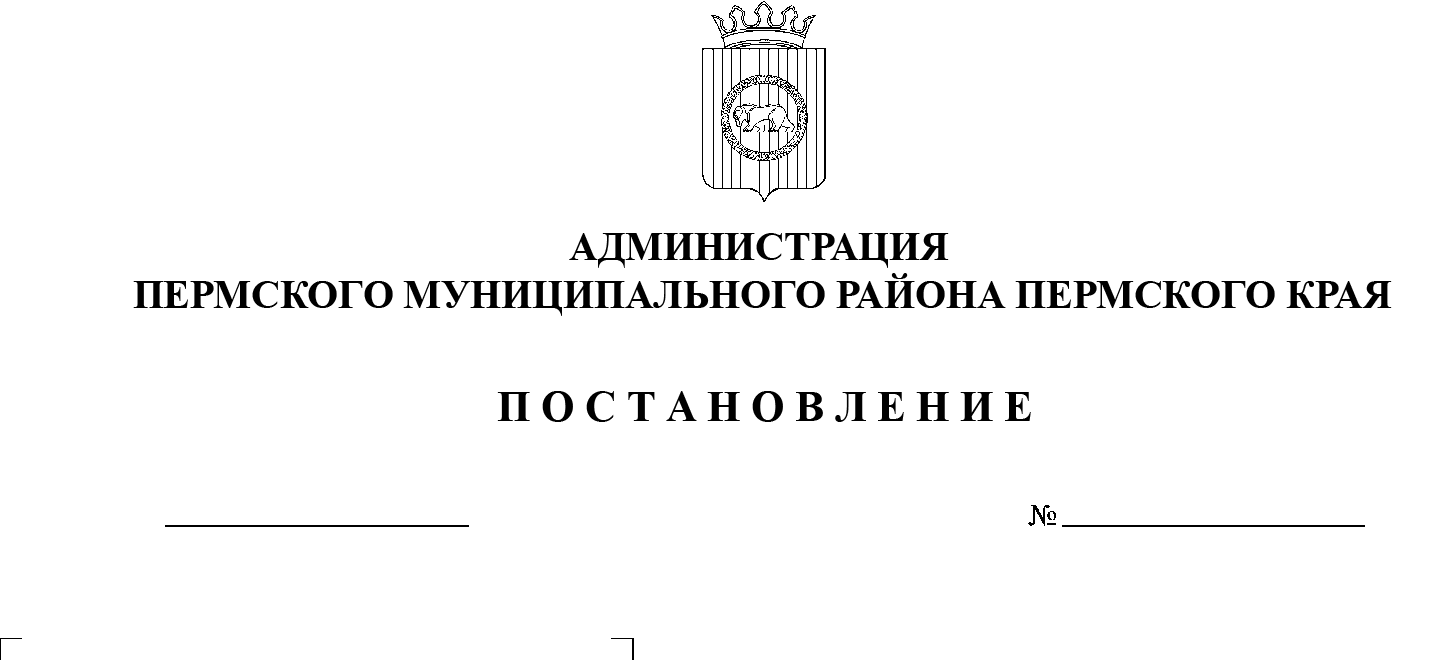 В соответствии с п. 20 ч. 1, ч. 4 ст. 14, ст. 28 Федерального закона от  06.10.2003 № 131-ФЗ «Об общих принципах организации местного самоуправления в Российской Федерации», ч. 13 ст. 46 Градостроительного кодекса Российской Федерации, п. 6 ч. 2 ст. 47 Устава муниципального образования «Пермский муниципальный район», распоряжением управления архитектуры и градостроительства администрации Пермского муниципального района от 12.07.2021 № СЭД-2021-299-12-12-01Р-92 «О разработке проекта планировки и проекта межевания части территории п. Кукуштан Кукуштанского сельского поселения Пермского муниципального района Пермского края, ограниченной пер. Дрожзаводский и ул. Водопроводная», протоколом публичных слушаний по проекту планировки и проекту межевания части территории п. Кукуштан Кукуштанского сельского поселения Пермского муниципального района Пермского края, ограниченной пер. Дрожзаводский и  ул. Водопроводная, от 19.10.2021, заключением о результатах публичных слушаний по проекту планировки и проекту межевания части территории п. Кукуштан Кукуштанского сельского поселения Пермского муниципального района Пермского края, ограниченной пер. Дрожзаводский и ул. Водопроводная, от 25.10.2021 администрация Пермского муниципального района ПОСТАНОВЛЯЕТ:Утвердить проект планировки части территории п. Кукуштан Кукуштанского сельского поселения Пермского муниципального района Пермского края, ограниченной пер. Дрожзаводский и ул. Водопроводная, с  шифром ППТ-07/2021, являющийся приложением 1 к настоящему постановлению.Утвердить проект межевания части территории п. Кукуштан Кукуштанского сельского поселения Пермского муниципального района Пермского края, ограниченной пер. Дрожзаводский и ул. Водопроводная, с  шифром ПМТ-07/2021, являющийся приложением 2 к настоящему постановлению.3. Управлению архитектуры и градостроительства администрации Пермского муниципального района в течение 7 дней со дня принятия настоящего постановления направить проект межевания территории главе Кукуштанского сельского поселения.4. Настоящее постановление опубликовать в бюллетене муниципального образования «Пермский муниципальный район» и разместить на официальном сайте Пермского муниципального района www.permraion.ru. 5. Настоящее постановление вступает в силу со дня его официального опубликования и распространяется на правоотношения, возникшие с момента его подписания.6. Проект межевания территории разместить на официальном сайте Пермского муниципального района www.permraion.ru.7. Контроль за исполнением настоящего постановления возложить на начальника управления архитектуры и градостроительства администрации Пермского муниципального района, главного архитектора.Глава муниципального района                                                               В.Ю. ЦветовПриложение 1к постановлению администрации Пермского муниципального районаот 22.11.2021 № СЭД-2021-299-01-01-05.С-617Проект планировки и проект межевания части территориип. Кукуштан Кукуштанского сельского поселения Пермского муниципального района Пермского края, ограниченной пер. Дрожзаводский и ул. Водопроводная Проект планировки территорииОсновная частьшифр ППТ-07/2021СОСТАВ ПРОЕКТАСОДЕРЖАНИЕ 1. Положения о характеристиках планируемого развития территории, в том числе о плотности и параметрах застройки территории (в пределах, установленных градостроительным регламентом), о характеристиках объектов капитального строительства жилого, производственного, общественно-делового и иного назначения и необходимых для функционирования таких объектов и обеспечения жизнедеятельности граждан объектов коммунальной, транспортной, социальной инфраструктур, в том числе объектов, включенных в программы комплексного развития систем коммунальной инфраструктуры, программы комплексного развития транспортной инфраструктуры, программы комплексного развития социальной инфраструктуры и необходимых для развития территории в границах элемента планировочной структуры1.1. Положения о характеристиках планируемого развития территорииТерритория, в отношении которой разрабатывается документация по планировке, расположена в центральной части поселка Кукуштан Кукуштанского сельского поселения Пермского муниципального района Пермского края и находится между переулком Дрожзаводский и улицей Водопроводная.Площадь территории проектирования – 0,3 га.Проектные решения по организации проектируемой территории разработаны с учетом положений Генерального плана Кукуштанского сельского поселения, утвержденного решением Совета депутатов Кукуштанского сельского поселения от 18.07.2013 № 405 (в ред. решения Земского Собрания Пермского муниципального района Пермского края от 28.08.2018 № 333), Правил землепользования и застройки Кукуштанского сельского поселения, утвержденных решением Земского Собрания Пермского муниципального района Пермского края от 25.12.2018 № 355.Проект планировки подготовлен в отношении территории, частично застроенной объектами капитального строительства коммерческого назначения (магазин с пристроенными помещениями). Кроме того, в границах проектирования расположены объекты инженерной и транспортной инфраструктур. Перечень и сведения об объектах капитального строительства, расположенных на проектируемой территории, приведены в Разделе 2.4 Материалов по обоснованию проекта планировки.«Зона делового, общественного и коммерческого назначения» (О-1) Правил землепользования и застройки Кукуштанского сельского поселения, утвержденных решением Земского Собрания Пермского муниципального района Пермского края от 25.12.2018 № 355, в границах которой расположен объект проектирования, выделена для удовлетворения потребностей населения объектами обслуживания. Градостроительный регламент данной зоны предусматривает вид разрешенного использования «Магазины», к которому и относится существующий объект капитального строительства, расположенный в границах проектирования. На проектируемой территории сложившаяся квартальная застройка. Планировочным решением обозначены зоны размещения объектов капитального строительства по их назначению. Проектом планировки не предусматривается размещение новых объектов капитального строительства.  Проектируемая территория обеспечена удобным пешеходным и транспортным сообщением, объектами инженерной инфраструктуры, социальной инфраструктуры. Принятые проектные решения направлены на создание гармоничной и комфортной среды для проживания населения.1.1.1. Элементы планировочной структурыВ соответствии с приказом Минстроя России от 25.04.2017 № 738/пр «Об утверждении видов элементов планировочной структуры» в границах проектирования выделены следующие существующие элементы планировочной структуры, которые отображены в графической части проекта.1 элемент планировочной структуры – квартал:В границах проектируемой территории расположены:часть квартала общественной и жилой застройки, которая включает в себя земельные участки с кадастровыми номерами: 59:32:0010003:9540, 59:32:0010003:2981, 59:32:0010003:5053, 59:32:0010003:8291, 59:32:0010003:9925 и территории свободные от застройки;часть квартала общественной застройки, которая включает земельные участки с кадастровыми номерами: 59:32:0010003:564 и 59:32:0010003:1268.2 элемент планировочной структуры – улично – дорожная сеть:Улично – дорожная сеть проектируемой территории представлена  улицей – переулок Дрожзаводский.1.1.2. Зоны планируемого размещения объектов капитального строительстваВ границах проектируемой территории проектом планировки не предусмотрено размещение новых объектов капитального строительства соответственно и зоны планируемого размещения объектов капитального строительства не выделены. 1.2. Положения о плотности и параметрах застройки территории (в пределах, установленных градостроительным регламентом)В соответствии с проектом планировки объект проектирования состоит из земельного участка с кадастровым номером 59:32:0010003:5053 и земель, находящихся в муниципальной собственности (границы обозначены на чертеже межевания территории).Согласно карте градостроительного зонирования п. Кукуштан, д. Байболовка, с. Курашим, д. Рассолино Правил землепользования и застройки муниципального образования «Кукуштанское  сельское поселение», утвержденных решением Земского Собрания Пермского муниципального района Пермского края от 25.12.2018 № 355, земельный участок с кадастровым номером 59:32:0010003:5053 расположен в границах территориальной зоны – «Зона делового, общественного и коммерческого назначения» (О-1).Градостроительным регламентом Зоны делового, общественного и коммерческого назначения установлены следующие параметры застройки:Таблица 1 – Предельные размеры земельных участков и предельные параметры разрешенного строительстваНа территории проектирования расположен земельный участок под магазин с параметрами застройки, соответствующими предельным параметрам, установленным градостроительным регламентом территориальной зоны «Зона делового, общественного и коммерческого назначения» (О-1) Правил землепользования и застройки муниципального образования «Кукуштанское  сельское поселение», утвержденных решением Земского Собрания Пермского муниципального района Пермского края от 25.12.2018 № 355, указанными в Таблице 2.Таблица 2 – Предельные параметры1.3. Положение о характеристиках объектов капитального строительства жилого, производственного, общественно-делового и иного назначения и необходимых для функционирования таких объектов и обеспечения жизнедеятельности граждан объектов коммунальной, транспортной, социальной инфраструктур, в том числе объектов, включенных в программы комплексного развития систем коммунальной инфраструктуры, программы комплексного развития транспортной инфраструктуры, программы комплексного развития социальной инфраструктуры и необходимых для развития территории в границах элемента планировочной структуры1.3.1. Положение о характеристиках объектов капитального строительства жилого назначенияВ границах территории проектирования проектные решения в отношении объектов капитального строительства жилого назначения не предусмотрены, в связи с тем, что отсутствуют свободные земли для застройки такими объектами.  Планы по размещению данных объектов также отсутствуют, в связи, с чем нет необходимости в определении характеристик таких объектов.1.3.2. Положение о характеристиках объектов производственного, общественно – делового и иного назначенияНа проектируемой территории объекты производственного, назначения отсутствуют, планы по размещению данных объектов также отсутствуют, в связи, с чем нет необходимости в определении характеристик таких объектов.В границах проектируемой территории не предусматривается строительство новых объектов общественно – делового и иного назначения, соответственно характеристики таких объектов данным проектом не устанавливаются.1.3.4. Объекты коммунальной инфраструктурыОбъект капитального строительства, расположенный на земельном участке с кадастровым номером 59:32:0010003:5053, на момент подготовки проекта планировки территории, подключен к сетям инженерной инфраструктуры: сетям водоснабжения, газоснабжения, электроснабжения.1.3.5. Объекты транспортной инфраструктурыВ границах проектируемой территории расположены следующие объекты транспортной инфраструктуры:улица – переулок Дрожзаводский.Таблица 3 – Характеристики объектов транспортной инфраструктуры1.3.6. Объекты социальной инфраструктурыНовая жилая застройка на проектируемой территории не планируется, соответственно расчет потребности в объектах социальной инфраструктуры данной территории не требуется.Объекты, включенные в программы комплексного развития систем коммунальной инфраструктуры, программы комплексного развития транспортной инфраструктуры, программы комплексного развития социальной инфраструктуры в границах проектирования отсутствуют.2. Положение о размещении зон планируемого размещения объектов федерального значения, объектов регионального значения, объектов местного значения, в том числе сведения о плотности и параметрах застройки территории, необходимые для размещения указанных объектов, а также информация о планируемых мероприятиях по обеспечению сохранения применительно к территориальным зонам, в которых планируется размещение указанных объектов, фактических показателей обеспеченности территории объектами коммунальной, транспортной, социальной инфраструктур и фактических показателей территориальной доступности таких объектов для населенияВ границах проектируемой территории объекты федерального и регионального, местного значения отсутствуют, планы по размещению таких объектов также отсутствуют, в связи, с чем зоны планируемого размещения указанных объектов и параметры застройки не устанавливаются.3. Положение об очередности планируемого развития территории, содержащие этапы проектирования, строительства, реконструкции объектов капитального строительства жилого, производственного, общественно-делового и иного назначения и этапы строительства, реконструкции необходимых для функционирования таких объектов и обеспечения жизнедеятельности граждан объектов коммунальной, транспортной, социальной инфраструктур, в том числе объектов, включенных в программы комплексного развития систем коммунальной инфраструктуры, программы комплексного развития транспортной инфраструктуры, программы комплексного развития социальной инфраструктурыТаблица 4 – Очередность и этапы развития территории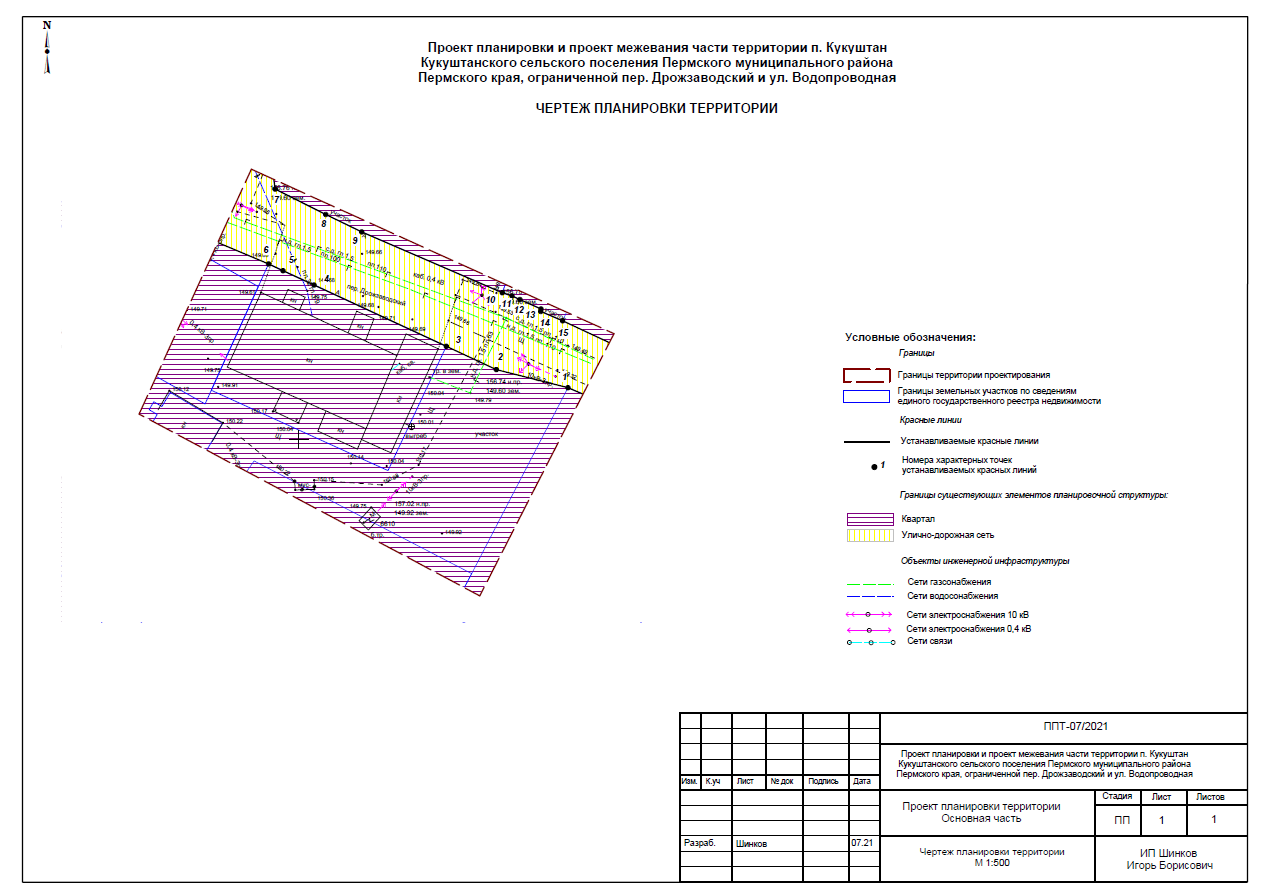 Приложение к чертежу планировки территории: Каталог координат характерных точек устанавливаемых красных линийПроект планировки и проект межевания части территориип. Кукуштан Кукуштанского сельского поселения Пермского муниципального района Пермского края, ограниченной пер. Дрожзаводский и ул. ВодопроводнаяПроект планировки территорииМатериалы по обоснованиюшифр ППТ-07/2021СОДЕРЖАНИЕВведениеДокументация по планировке части территории п. Кукуштан Кукуштанского сельского поселения Пермского муниципального района Пермского края, ограниченной пер. Дрожзаводский и ул. Водопроводная, разработана на основании распоряжения управления архитектуры и градостроительства администрации Пермского муниципального района от 12.07.2021 № СЭД-2021-299-12-12-01Р-92 «О разработке проекта планировки и проекта межевания части территории п. Кукуштан Кукуштанского сельского поселения Пермского муниципального района Пермского края, ограниченной пер. Дрожзаводский и ул. Водопроводная».При подготовке проекта планировки были использованы следующие нормативно – правовые документы:Градостроительный кодекс Российской Федерации;Земельный кодекс Российской Федерации;Федеральный закон от 18.06.2001 № 78-ФЗ «О землеустройстве»;Федеральный закон от 24.07.2007 № 221-ФЗ «О кадастровой деятельности»;Федеральный закон от 13.07.2015 № 218-ФЗ «О государственной регистрации недвижимости»;СП 42.13330.2016. «Свод правил. Градостроительство. Планировка и застройка городских и сельских поселений. Актуализированная редакция СНиП 2.07.01-89* (с поправкой);СП 47.13330.2012. «Свод правил. Инженерные изыскания для строительства. Основные положения. Актуализированная редакция СНиП 11-02-96» (утв. Приказом Госстроя России от 10.12.2012 № 83/ГС);РДС 30-201-98 «Инструкция о порядке проектирования и установления красных линий в городах и других поселениях Российской Федерации»;Рекомендации по проектированию улиц и дорог городов и сельских поселений;Приказ Минстроя России от 25.04.2017 № 738/пр «Об утверждении видов элементов планировочной структуры»;Постановление правительства РФ от 24.02.2009 № 160 «О порядке установления охранных зон объектов электросетевого хозяйства и особых условиях использования земельных участков, расположенных в границах таких зон»;Постановление правительства РФ от 20.11.2000 № 878 «Правила охраны газораспределительных сетей».При разработке документации по планировке территории учтены:Схема территориального планирования Пермского муниципального района, утвержденная решением Земского Собрания Пермского муниципального района Пермского края от 17.12.2010 № 134 (в ред. от 25.06.2020 № 61);Местные нормативы градостроительного проектирования Пермского муниципального района Пермского края, утвержденные решением Земского Собрания Пермского муниципального района от 30.11.2017 № 275 (в ред. от 31.10.2019 № 8);Местные нормативы градостроительного проектирования Кукуштанского сельского поселения Пермского муниципального района Пермского края, утвержденные решением Земского Собрания Пермского муниципального района Пермского края от 25.01.2018 № 284;Генеральный план Кукуштанского сельского поселения Пермского муниципального района Пермского края, утвержденный решением Совета депутатов Кукуштанского сельского поселения от 18.07.2013 № 405 (в ред. решения Земского Собрания Пермского муниципального района Пермского края от 28.08.2018 № 333);Правила землепользования и застройки Кукуштанского сельского поселения Пермского муниципального района Пермского края, утвержденные решением Земского Собрания Пермского муниципального района Пермского края от 25.12.2018 № 355;Для разработки документации по планировке территории были использованы следующие исходные данные:кадастровый план территории на кадастровый квартал 59:32:0010003 от июля 2021 года; правоустанавливающие документы на земельные участки, расположенные в пределах границ проектирования и учтеные (зарегистрированные) в Едином государственном реестре недвижимости в феврале 2014 года;правоустанавливающий документ на объект капитального строительства, расположенный в пределах проектируемого земельного участка;информация об установленных сервитутах и иных обременениях (ограничениях) земельных участков;материалы и результаты инженерно – геодезических изысканий (топографическая съемка) в масштабе 1:500, выполненные в июле 2021 года.Картографический материал выполнен в соответствии с системой координат, используемой для ведения Единого государственного реестра недвижимости (местная плоская прямоугольная система координат МСК-59 зона 2). Система высот – Балтийская.Подготовка проекта планировки территории осуществляется для выделения элементов планировочной структуры, определения характеристик и очередности планируемого развития территории.1. Размещение территории проектирования в планировочной структуре муниципального образованиТерритория, в отношении которой разрабатывается документация по планировке, расположена в центральной части поселка Кукуштан Кукуштанского сельского поселения Пермского муниципального района Пермского края и находится между переулком Дрожзаводский и улицей Водопроводная.Граница проектирования принята в соответствии с приложением к распоряжению управления архитектуры и градостроительства администрации Пермского муниципального района от 12.07.2021 № СЭД-2021-299-12-12-01Р-92 «О разработке проекта планировки и проекта межевания части территории п. Кукуштан Кукуштанского сельского поселения Пермского муниципального района Пермского края, ограниченной пер. Дрожзаводский и ул. Водопроводная»:Местоположение территории проектирования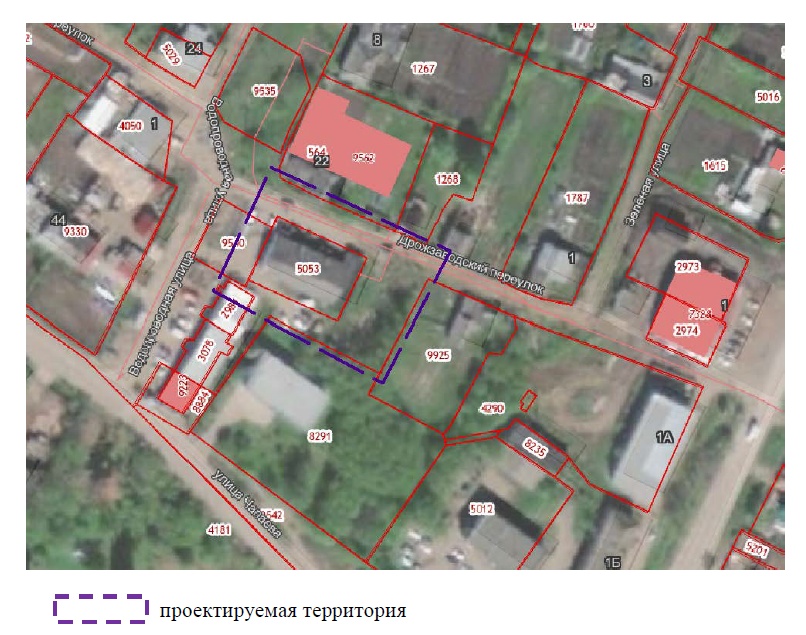 Площадь территории в границах проектирования составляет 0,3 га.Рельеф территории проектирования ровный. Абсолютные отметки существующей поверхности в границах проектируемой территории изменяются от 150.40 до 149.32 по Балтийской системе высотных координат. Максимальный перепад высот составляет 1 м.Территория проектирования полностью спланирована и имеет искусственное покрытие.  На момент подготовки документации по планировке на территории проектирования выделены земельные участки, сведения о которых внесены в Единый государственный реестр недвижимости. Также в границах проектируемой территории расположены объекты капитального строительства общественного назначения.2. Анализ положения документов территориального планирования и градостроительного зонирования	2.1. Анализ положений Генерального плана	В соответствии с Генеральным планом Кукуштанского сельского поселения проектируемая территория расположена в границах следующих функциональных зон:Зона делового, общественного и коммерческого назначения;Зона озеленения общего пользования;Зона застройки индивидуальными жилыми домами.В соответствии с Генеральным планом Кукуштанского сельского поселения в границах проектируемой территории расположены следующие зоны с особыми условиями использования территории:Охранные зоны;Полоса отвода.2.2. Анализ положений Правил землепользования и застройкиВ соответствии с Правилами землепользования и застройки Кукуштанского сельского поселения проектируемая территория расположена в границах следующих территориальных зон:Зона делового, общественного и коммерческого назначения (О-1);Зона озеленения общего пользования (Р-1);Зона застройки индивидуальными жилыми домами (Ж-1).Зона объектов обслуживания населения выделена для создания правовых условий формирования разнообразных объектов сельского значения, связанных, прежде всего с удовлетворением периодических и эпизодических потребностей населения в обслуживании при соблюдении нижеприведенных видов разрешенного использования недвижимости.Для зоны делового, общественного и коммерческого назначения Правилами землепользования и застройки Кукуштанского сельского поселения установлены следующие градостроительные регламенты:Таблица 1 – Виды разрешенного использования земельных участков и объектов капитального строительстваТаблица 2 – Предельные размеры земельных участков и предельные параметры разрешенного строительства, реконструкции объектов капитального строительстваЗона застройки индивидуальными жилыми домами выделяется для размещения и обеспечения правовых условий формирования жилых районов из отдельно стоящих индивидуальных жилых домов и блокированных жилых домов с минимально разрешенным набором услуг повседневного пользования. Для зоны застройки индивидуальными жилыми домами Правилами землепользования и застройки Кукуштанского сельского поселения установлены следующие градостроительные регламенты:Таблица 3 – Виды разрешенного использования земельных участков и объектов капитального строительстваТаблица 4 – Предельные размеры земельных участков и предельные параметры разрешенного строительства, реконструкции объектов капитального строительстваЗона озеленения общего предназначена для организации парков, скверов, садов, используемых в целях кратковременного отдыха, проведения досуга населения. Для данной зоны Правилами землепользования и застройки Кукуштанского сельского поселения установлены следующие градостроительные регламенты:Таблица 5 – Виды разрешенного использования земельных участков и объектов капитального строительстваТаблица 6 – Предельные размеры земельных участков и предельные параметры разрешенного строительства, реконструкции объектов капитального строительства2.3. Перечень ранее выполненных проектов планировки и проектов межевания территории, границы проектирования которых вошли в границы проектирования разрабатываемого проектаВ границах проектирования разрабатываемого проекта планировки территории отсутствуют ранее выполненные проекты планировки и проекты межевания территории.2.4. Перечень существующих объектов капитального строительства, в том числе линейных объектов, объектов, подлежащих сносу, объектов незавершенного строительства и их местоположениеВ границах проектируемой территории расположены объекты капитального строительства общественно – делового назначения, указанные в таблице 7.Таблица 7 – Перечень объектов капитального строительства, расположенных в границах проектируемой территории.На территории проектирования расположены следующие линейные объекты:подземный кабель связи;воздушная линия электропередач 0,4 кВ;наружные сети водоснабжения;наружная сеть газоснабжения (кадастровый номер 59:32:0010003:9859);воздушные линии электропередач 10 кВ.Проектом планировки не предусмотрен снос (перенос/переустройство) линейных объектов.2.5. Перечень границ зон с особыми условиями использования территории и режим их использованияВ границах проектируемой территории расположены зоны с особыми условиями использования территории, сведения о которых внесены в Единый государственный реестр недвижимости:охранная зона ВЛ-10 кВ ф. № 7 от ПС «Бизяр» (учетный номер 59.32.2.698, реестровый номер 59:32-6.1351);охранная зона ЭСК газопровода распределительного п. Кукуштан Пермского района (учетный номер 59.32.2.52, реестровый номер 59:32-6.1278).В соответствии с Генеральным планом Кукуштанского сельского поселения проектируемая территория расположена в полосе отвода железной дороги.Сведения о документах, устанавливающих режим использования территории в границах зон с особыми условиями использования территории, приведены в Таблице 8.Таблица 8 – Перечень границ зон с особыми условиями использования территории с указанием нормативных документов.2.6. Перечень границ территорий объектов культурного наследияВ границах проектируемой территории объекты культурного наследия, включенные в единый государственный реестр объектов культурного наследия (памятников истории и культуры) народов Российской Федерации, вновь выявленные объекты культурного наследия, отсутствуют, в связи, с чем подготовка схемы границ территорий объектов культурного наследия не требуется.3. Обоснование соответствия планируемых параметров, местоположения и назначения объектов регионального значения, объектов местного значения нормативам градостроительного проектирования и требованиям градостроительных регламентов, а также применительно к территории, в границах которой предусматривается осуществление деятельности по комплексному и устойчивому развитию территории, установленным правилами землепользования и застройки расчетным показателям минимально допустимого уровня обеспеченности территории объектами коммунальной, транспортной, социальной инфраструктур и расчетным показателям максимально допустимого уровня территориальной доступности таких объектов для населенияВ границах проектируемой территории не предусмотрено размещение объектов регионального значения.Территория проектирования не расположена в границах территории, для которой установлено комплексное развитие территории.3.1. Элементы планировочной структурыВ соответствии с приказом Минстроя России от 25.04.2017 № 738/пр «Об утверждении видов элементов планировочной структуры» в границах проектирования расположены следующие существующие элементы планировочной структуры, которые отображены в графической части проекта:1 элемент планировочной структуры – квартал:В границах проектируемой территории расположены:часть квартала общественной и жилой застройки, которая включает в себя земельные участки с кадастровыми номерами: 59:32:0010003:9540, 59:32:0010003:2981, 59:32:0010003:5053, 59:32:0010003:8291, 59:32:0010003:9925 и территории свободные от застройки;часть квартала общественной застройки, которая включает земельные участки с кадастровыми номерами: 59:32:0010003:564 и 59:32:0010003:1268.2 элемент планировочной структуры – улично – дорожная сеть:Улично – дорожная сеть проектируемой территории представлена улицей – переулок Дрожзаводский.3.2. Установление границ территории общего пользованияВ соответствии со ст. 1 Градостроительного кодекса РФ границами территорий общего пользования являются красные линии.Красные линии установлены с учетом существующих земельных участков, сведения о которых содержатся в Едином государственном реестре недвижимости, СП 42.13330.2016 «Градостроительство. Планировка и застройка городских и сельских поселений», РДС-30-201-98 «Инструкция о порядке проектирования и установления красных линий в городах и других поселениях Российской Федерации», а также с учетом рельефа проектируемой территории.Параметры планируемого развития улично – дорожной сети установлены в соответствии с нормативными показателями, предусмотренными СП 42.13330.2016 «Градостроительство. Планировка и застройка городских и сельских поселений».Таблица 9 – Характеристики объектов транспортной инфраструктурыШирина профиля объектов улично – дорожной сети в красных линиях определена в зависимости от категории и состава, размещаемых в пределах поперечного профиля, элементов.4. Обоснование определения границ зон планируемого размещения объектов капитального строительстваВ границах проектируемой территории проектом планировки не предусмотрено размещение новых объектов капитального строительства соответственно и зоны планируемого размещения объектов капитального строительства не выделены.5. Варианты планировочных и объемно – пространственных решений застройки территорииОсновной задачей создания объемно – пространственных решений территории проектирования является четко выраженное дифференцированное архитектурно – планировочное деление территории. Планировочная организация проектируемой территории основана на идее максимального использования пригодной для строительства территории. При этом главной задачей является формирование полноценной общественно – деловой зоны с объектами обслуживания жителей.Планировочная структура застройки проектируемой территории опирается на общую идею планировочной структуры прилегающей территории.Учитывая застройку существующих территории и градостроительную ситуацию, проектом предлагается сформировать планировочную структуру застройки в границах проектирования с учетом общих положений Генерального плана Кукуштанского сельского поселения.Основой планировочной структуры служит сеть существующих улиц, наличие в непосредственной близости остановочного пункта общественного транспорта, жилой застройки.При принятии проектных решений было рассмотрено два варианта планировочных и объемно – пространственных решений.Первый вариант не удовлетворяет требованиям земельного законодательства, поскольку не исключал чересполосицу.Вариант планировочного решения № 1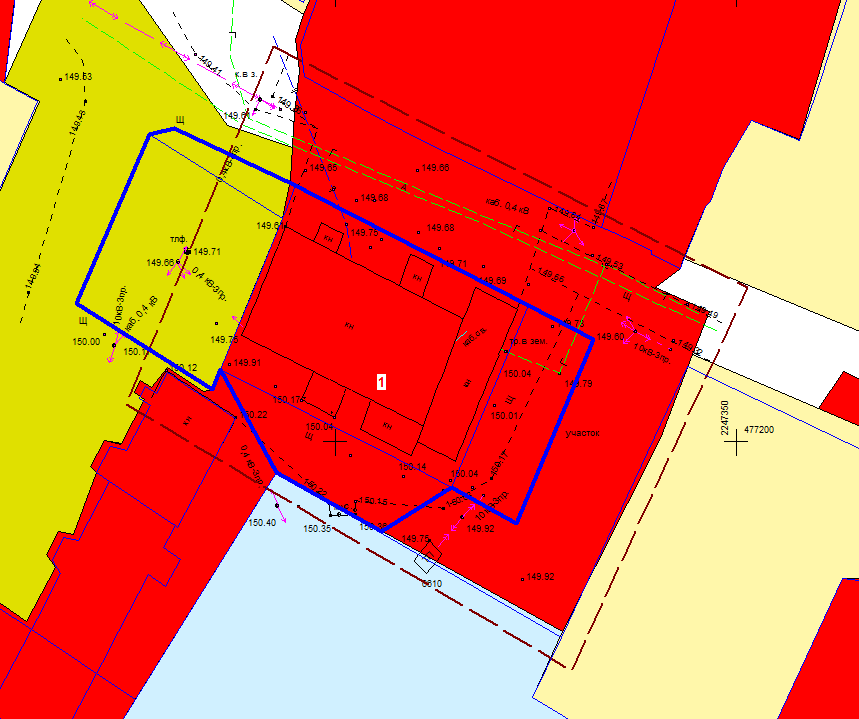 Второй вариант предусматривает изменение конфигурации земельных участков, сведения о которых внесены в Единый государственный реестр недвижимости, путем перераспределения с землями, находящимися в государственной или муниципальной собственности, что  полностью исключает чересполосицу.Предлагаемый проектом планировки второй вариант планировочного и объемно – пространственного решения застройки данной территории является наиболее целесообразным, поскольку подготовлен с учетом природных и градостроительных условий, сведений о границах земельных участков, содержащихся в Едином государственном реестре недвижимости.Вариант планировочного решения № 2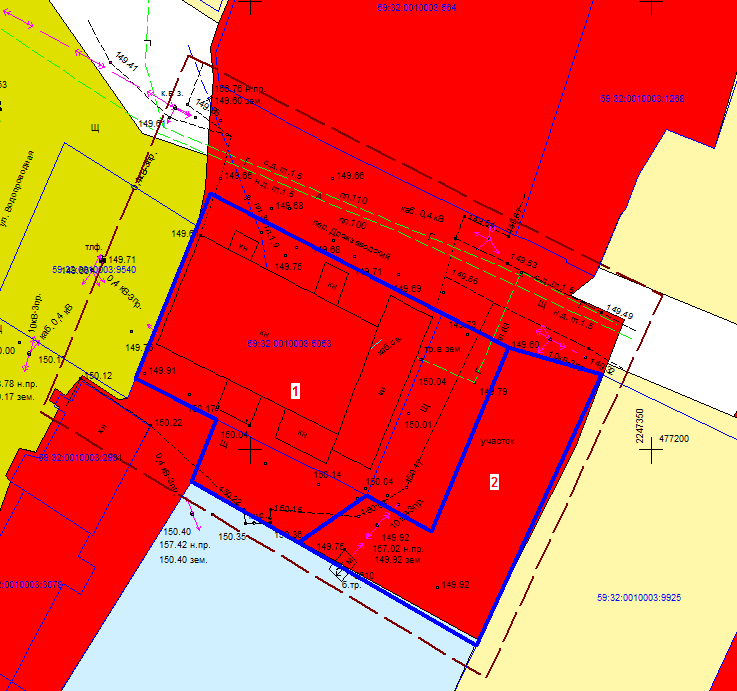 6. Обоснование очередности планируемого развития территории	Проектом планировки предусмотрено развитие территории в одну очередь, которая состоит из трех этапов. Очередность этапов предусмотрена таким образом, что первоначально необходимо провести все подготовительные работы, затем производятся основные работы, связанные с благоустройство территории.Очередность мероприятий по освоению территории, предусмотренная документацией по планировке, обусловлена требованиями законодательства и необходимостью проведения подготовительных работ перед началом основных работ.7. Вертикальная планировка и инженерная подготовка территорииПриказом Министерства строительства и жилищно – коммунального хозяйства Российской Федерации от 25.04.2017 № 740/пр установлены случаи, когда требуется подготовка схемы вертикальной планировки территории, инженерной защиты территории.Данным проектом схема вертикальной планировки, инженерной подготовки и инженерной защиты территории не предусматривается по следующим основаниям:проектируемая территория не расположена в районах развития опасных геологических и инженерно – геологических процессов;проект планировки не предусматривает проектных предложений по размещению объектов капитального строительства, автомобильных дорог общего пользования, проездов, железнодорожных линий, элементов улично – дорожной сети на территории с рельефом, имеющим уклон более 8 процентов;проект планировки не предусматривает проектных предложений по размещению автомобильных дорог общего пользования,  проездов,  железнодорожных  линий,  элементов  улично – дорожной сети на  территории  с  рельефом, имеющим уклон равный 8 и менее процентов (уклон проектируемой территории менее 1 процента, работы будут проводиться в условиях существующего рельефа без его изменения).8. Перечень мероприятий по защите территории от чрезвычайных ситуаций природного и техногенного характераРассматриваемая в проекте территория относится к общественной зоне, на которой отсутствуют промышленные предприятия. Территория не сейсмоопасна, карсты и провалы отсутствуют.Чрезвычайные ситуации могут иметь техногенный или природный характер.Природными источниками чрезвычайных ситуаций могут стать:сильный ветер, оказывающий повышенную ветровую нагрузку; ливневые осадки, приводящие   к   затоплению   территорий; метели   со   снежными заносами и значительной ветровой нагрузкой; град, оказывающий ударную динамическую нагрузку; сильные морозы, приводящие к температурным деформациям ограждающих конструкций, замораживанию и разрушению коммуникаций; грозы с электрическими разрядами.Техногенными источниками возможных чрезвычайных ситуаций являются:пожары;аварии на газовых сетях;аварии на электроэнергетических сетях;аварии на коммунальных системах жизнеобеспечения;транспортные аварии.Существующая уличная сеть предусматривает возможность проезда пожарных машин к строениям. Ширина всех проездов соответствует требованиям пожарной безопасности, установленным Федеральным законом от 22.07.2008 № 123-ФЗ «Технический регламент о требованиях пожарной безопасности». Во избежание аварий на коммунальных сетях, в т.ч. газовых, канализационных, тепловых, водопроводных, электрических,  все земляные работы вблизи сетей следует осуществлять с разрешения эксплуатирующей организации. Газовое оборудование необходимо систематически проверять на исправность также соответствующими службами. Для эффективной и бесперебойной работы по обеспечению водой создаются резервные источники водоснабжения и аварийные запасы воды. Для предупреждения прекращения подачи электроэнергии необходимо создание резервных источников независимых друг от друга. На канализационных и тепловых сетях необходимо проводить профилактические ремонтные действия.9. Перечень мероприятий по охране окружающей среды9.1. Мероприятия по охране атмосферного воздухаСостояние атмосферы рассматриваемой территории определяют автомобильные выбросы внутри жилого образованияАвтомобильные выбросы представляют собой смесь загрязняющих веществ. Большая часть этих выбросов остается в атмосфере, а меньшая часть откладывается в почвах, растительном покрове и может выноситься и эмигрировать в гидросеть. Учитывая суточную интенсивность движения автомобилей улицам, рекомендуется применение улучшенного дорожного покрытия, а также качественное озеленение территории: посадка деревьев и кустарников вдоль дорог.9.2. Мероприятия по охране почв и недрИсточником загрязнения почв проектируемой территории являются бытовые отходы, мусор, загрязнения от автотранспорта.Автомобильные дороги оказывают негативное влияние на все компоненты окружающей среды, включая почву. С целью предотвращения загрязнения почвенного покрова, проектом предлагается:организация сбора и удаления бытовых отходов;обеспечение сбора загрязненного поверхностного стока;защитное озеленение полос вдоль автомобильной дороги.Мероприятия по охране почв призваны ограничивать поступление вредных веществ, содержать землю в состоянии самоочищения и естественного возобновления.9.3. Мероприятия по охране природных и питьевых вод от загрязнения и истощения Возможными источниками загрязнения поверхностных и подземных вод являются:неочищенные или недостаточно очищенные бытовые сточные воды;поверхностный сток с жилых территорий;загрязненные дренажные воды;осадки, выпадающие на поверхность водных объектов и содержащие пыль и загрязняющие вещества от промышленных выбросов;транспортные магистрали;свалки коммунальных и бытовых отходов.К мероприятиям по предотвращению загрязнения подземных вод относят:тщательное выполнение работ при строительстве водонесущих коммуникаций предприятия;отвод загрязненного поверхностного стока с территории в специальные накопители или очистные сооружения;устройство защитной гидроизоляции сооружений, являющихся потенциальными источниками загрязнения подземных вод;устройство пристенных или пластовых дренажей при строительстве зданий и сооружений с отводом дренажных вод в гидрографическую сеть или на очистные сооружения;организацию зон санитарной охраны на территории, являющейся источником питания подземных вод;организацию регулярных режимных наблюдений за условиями залегания, уровнем и качеством подземных вод на участках существующего и потенциального загрязнения.Приложение 1 Распоряжение управления архитектуры и градостроительства администрации Пермского муниципального района от 12.07.2021 № СЭД-2021-299-12-12-01Р-92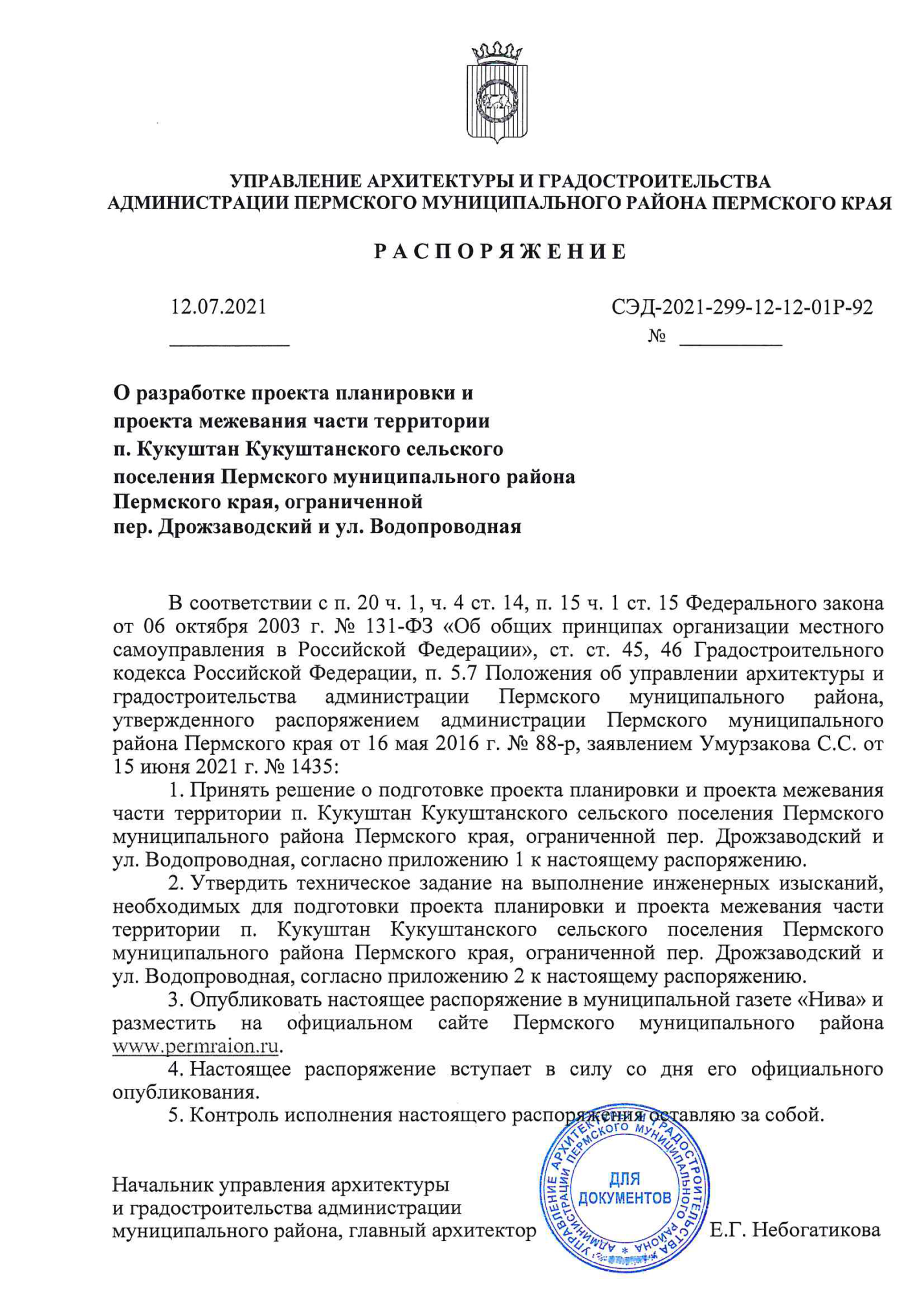 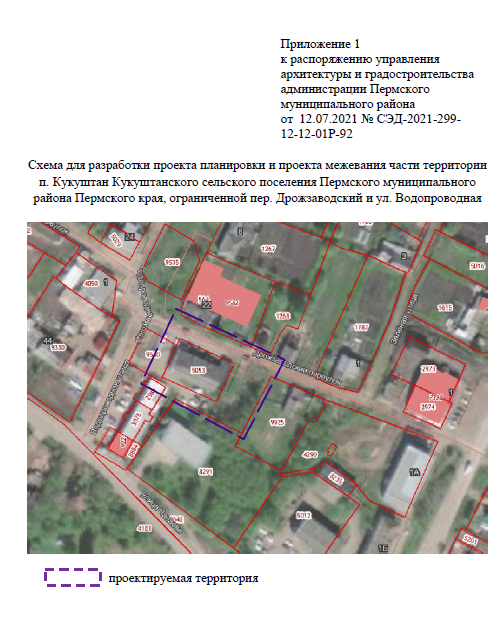 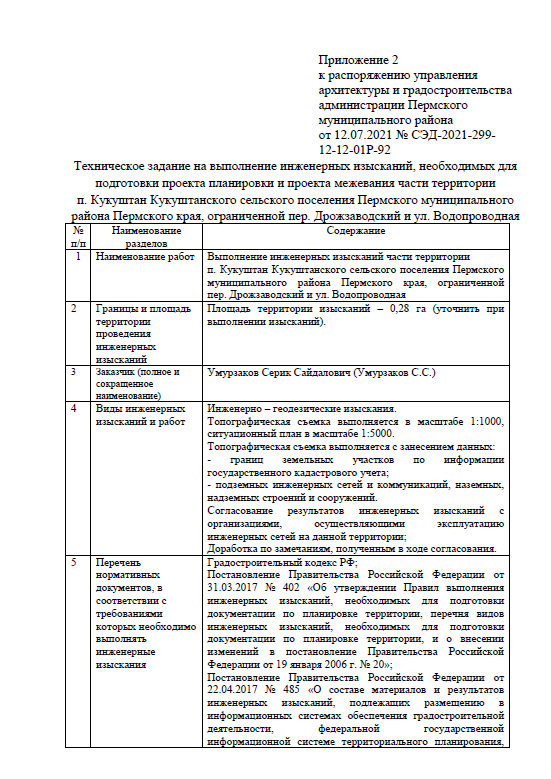 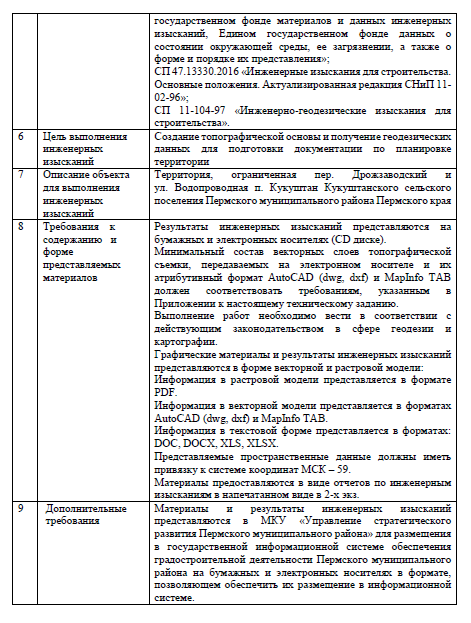 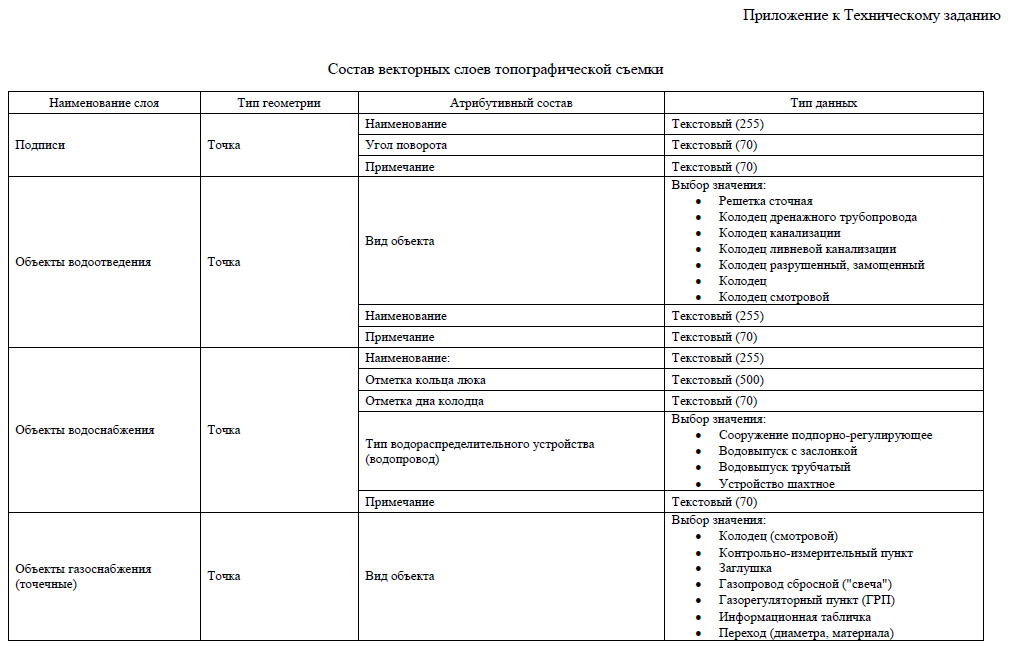 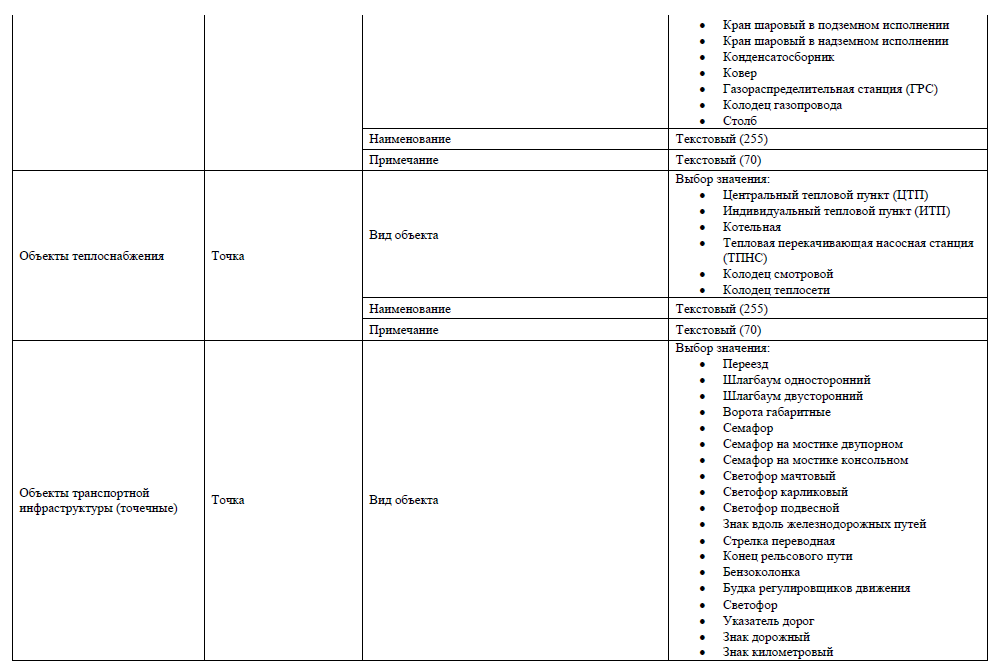 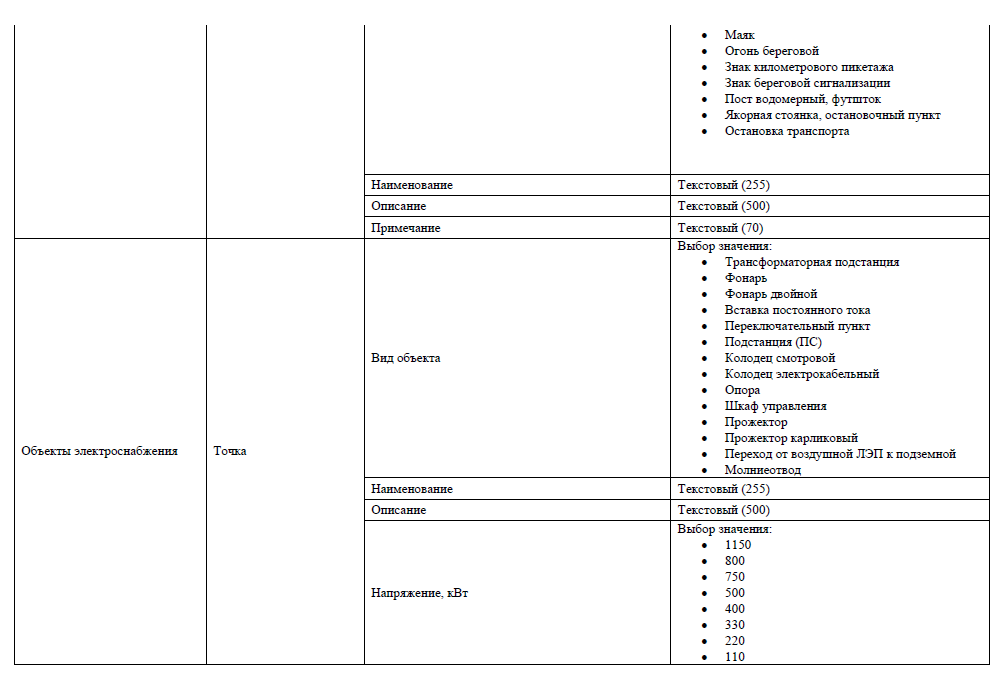 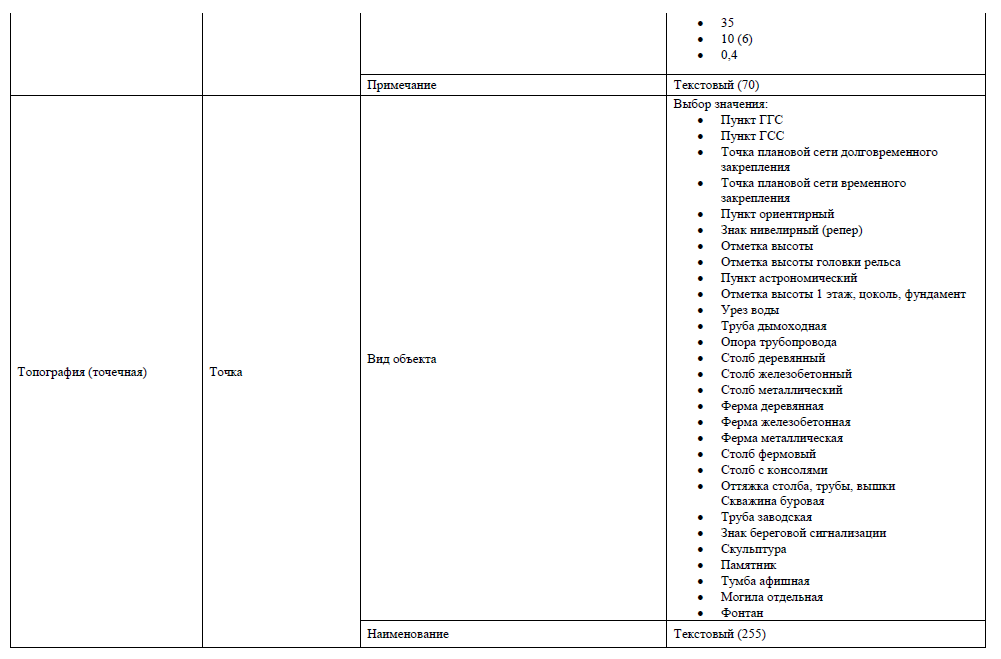 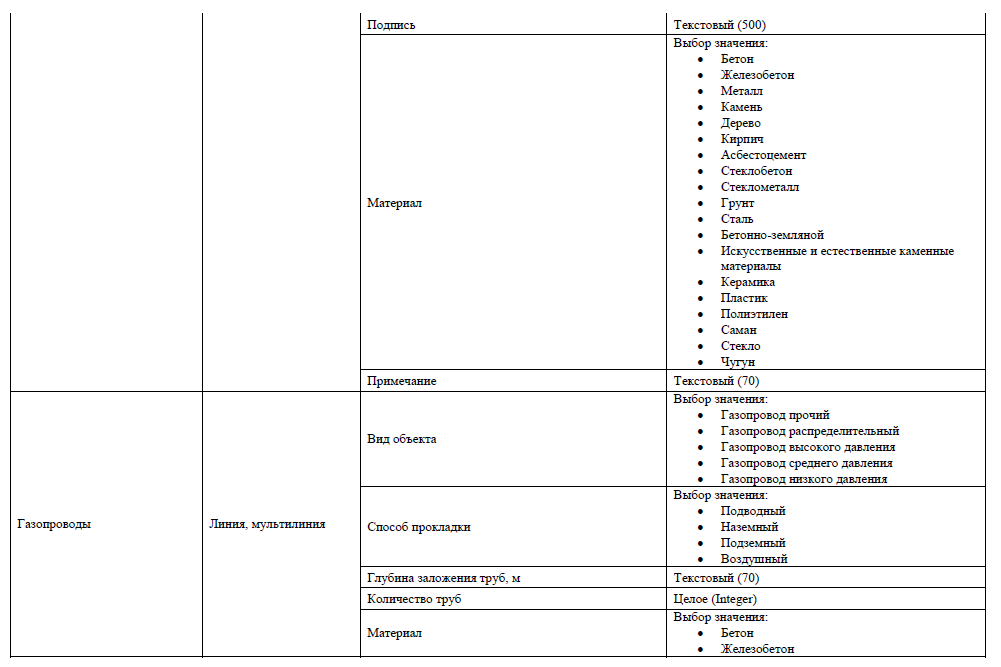 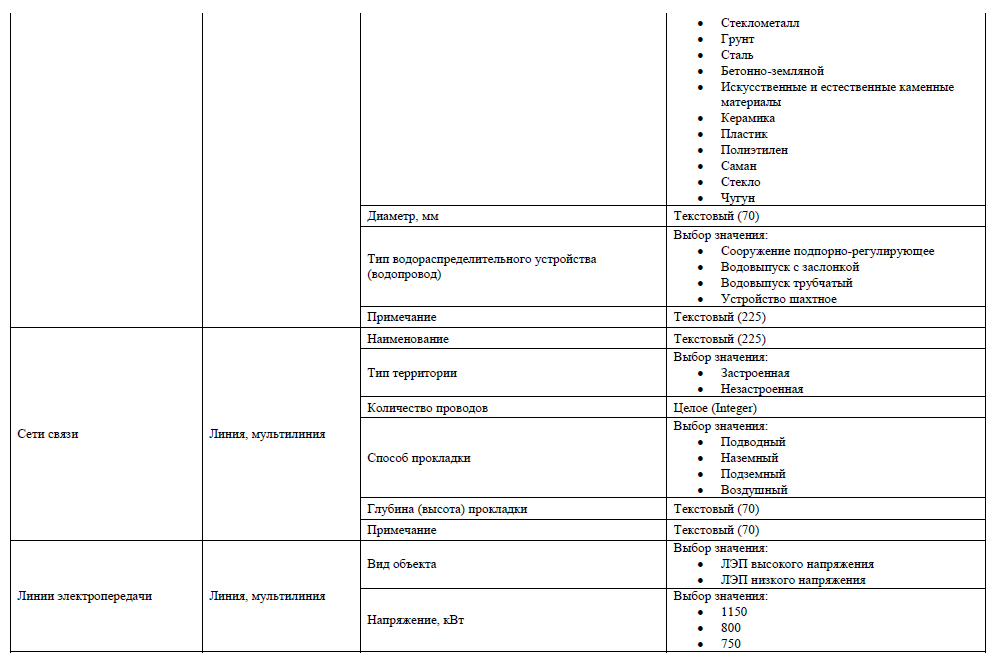 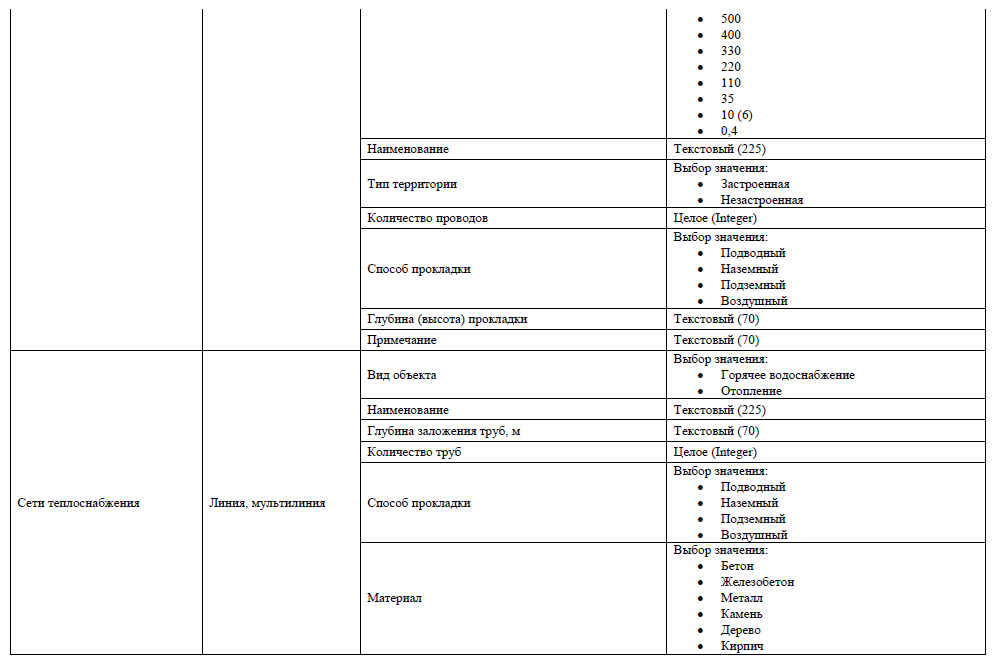 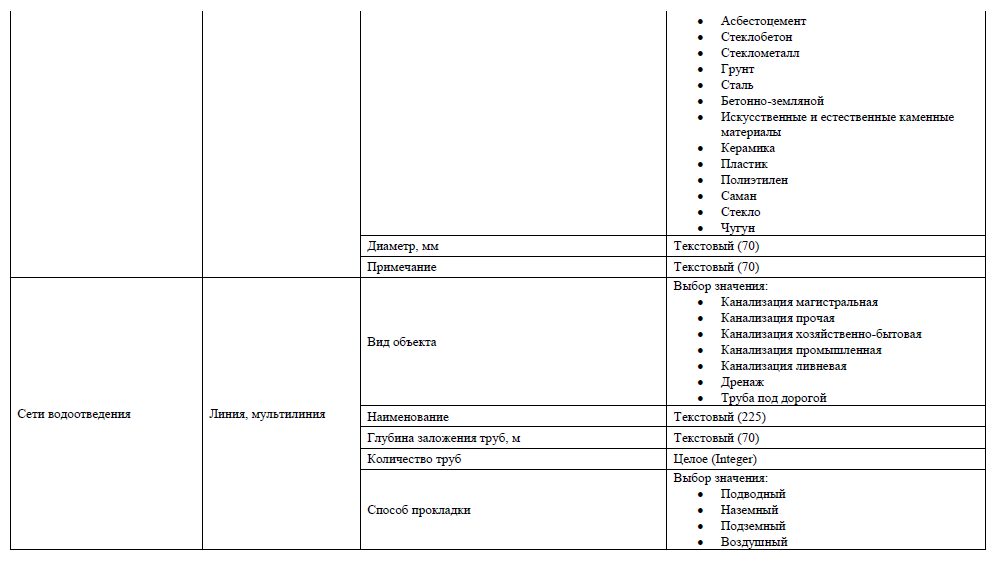 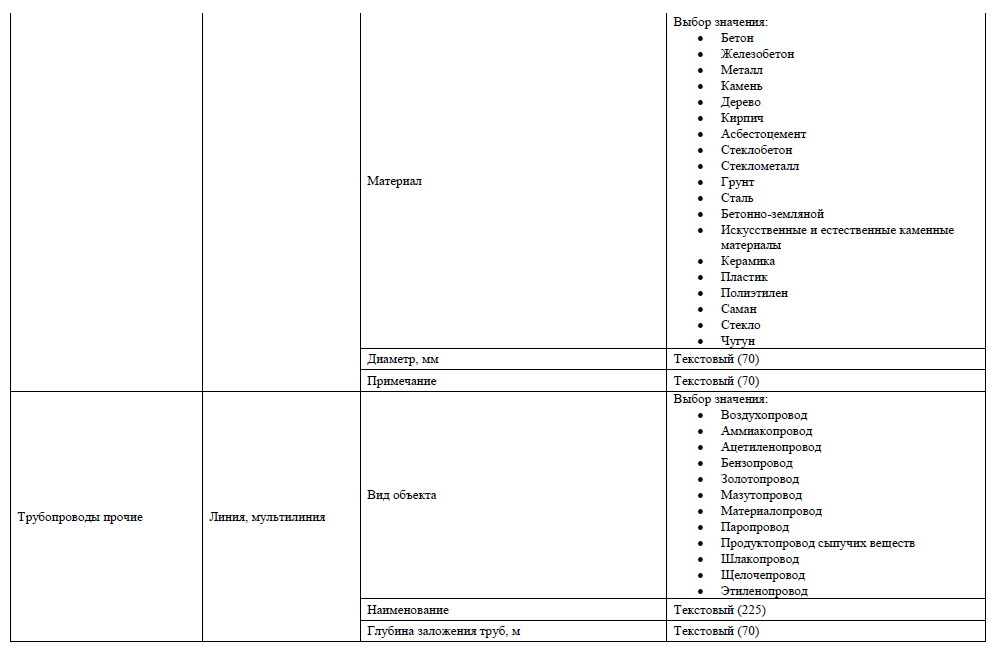 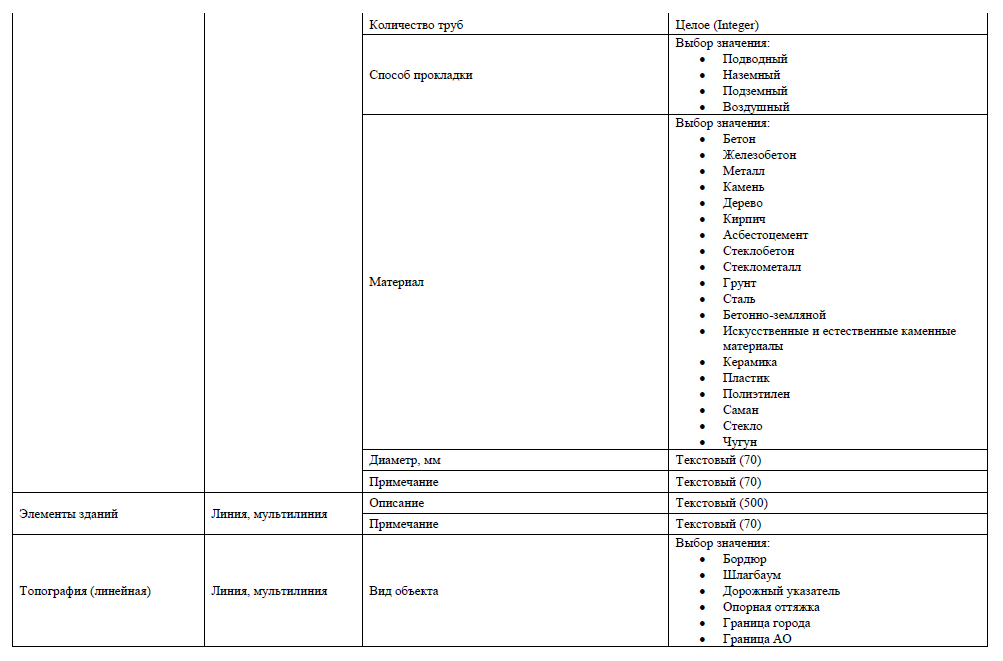 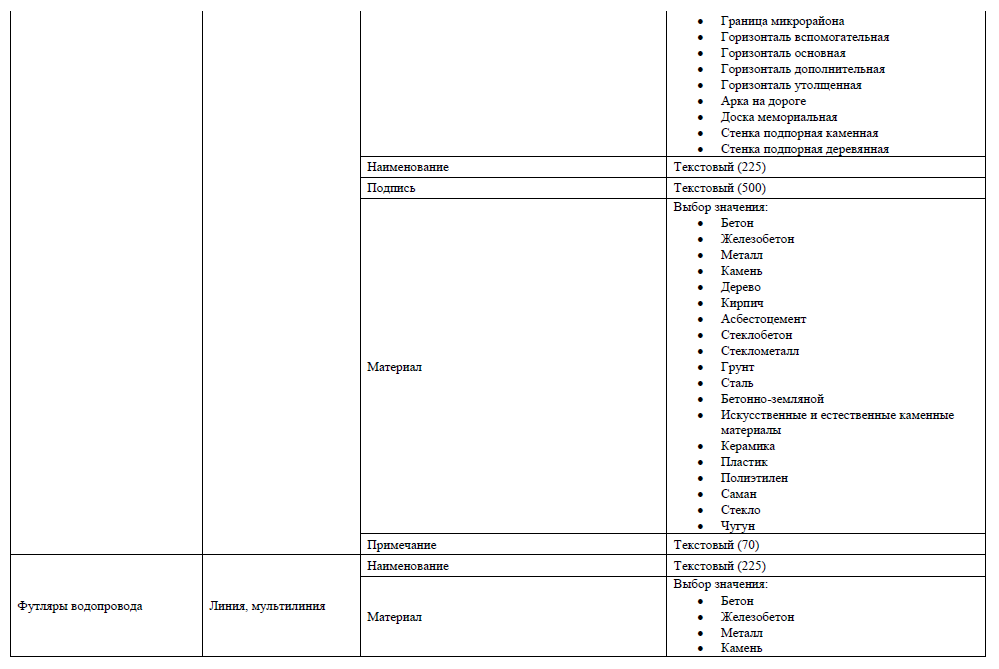 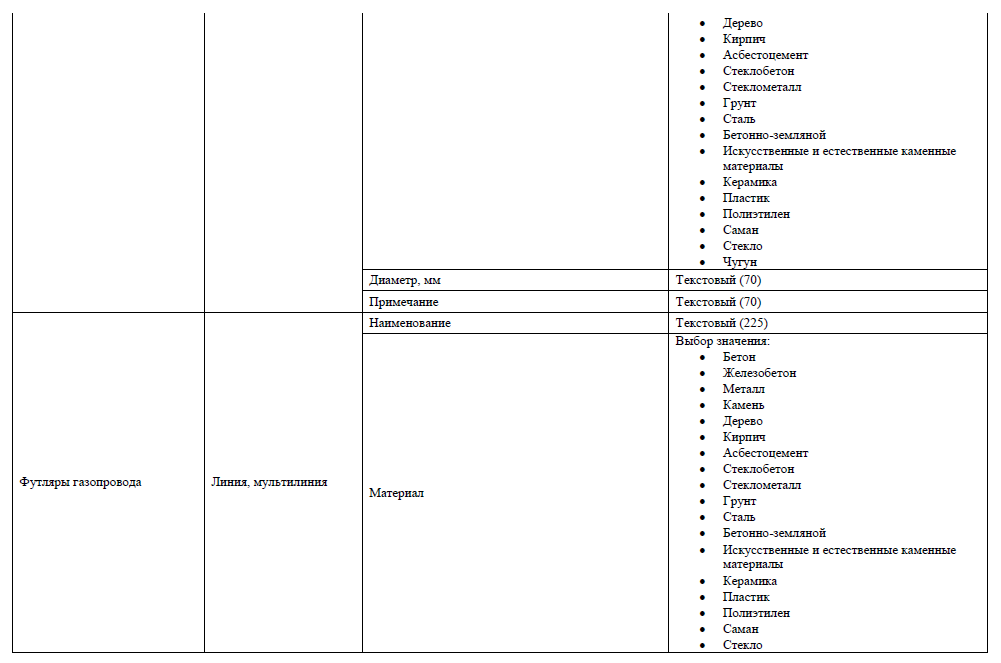 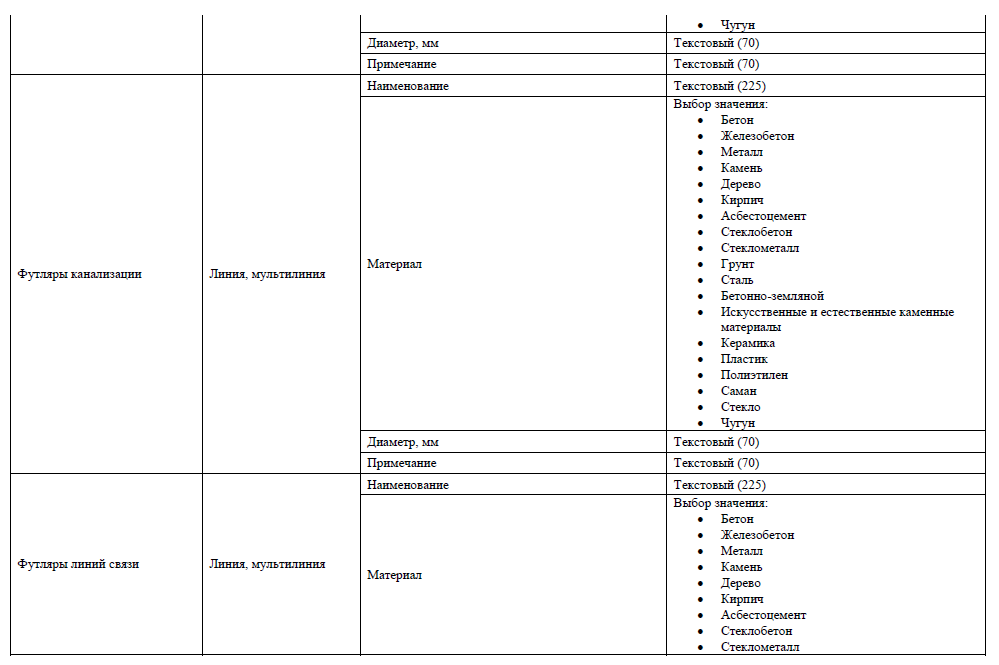 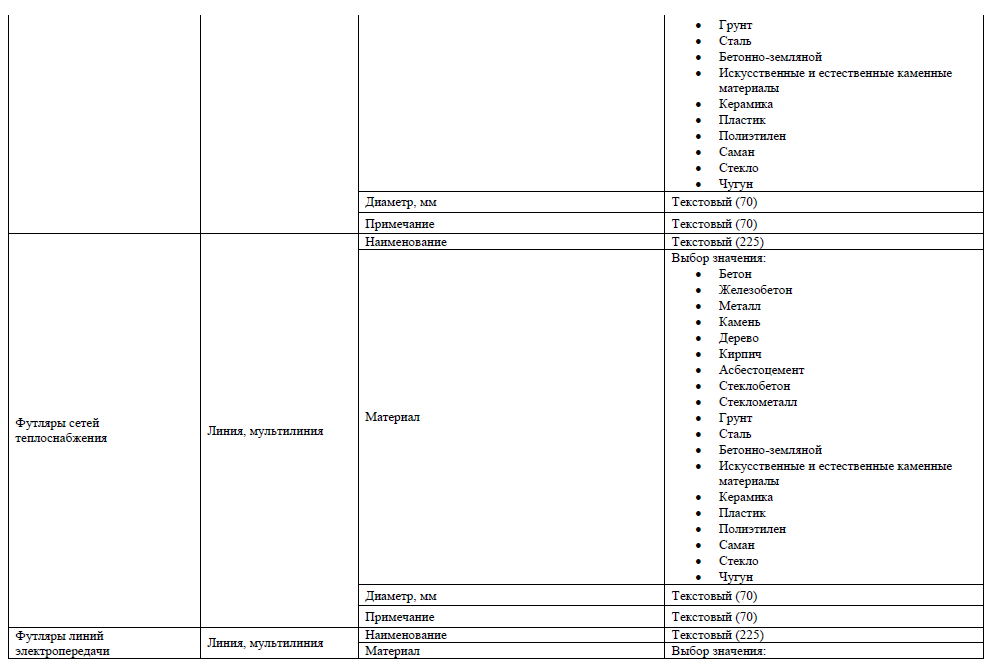 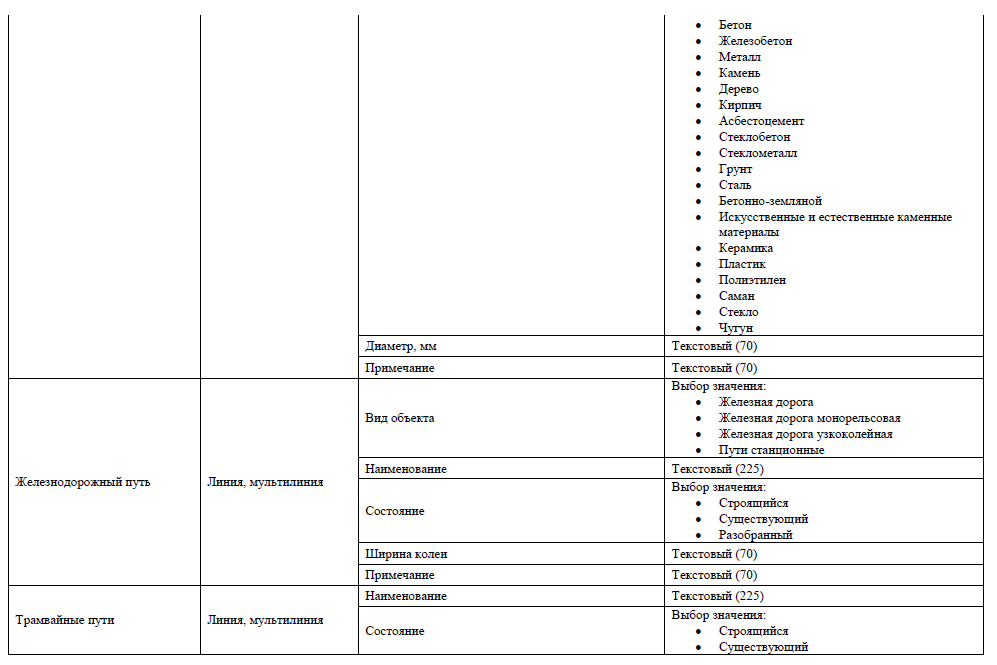 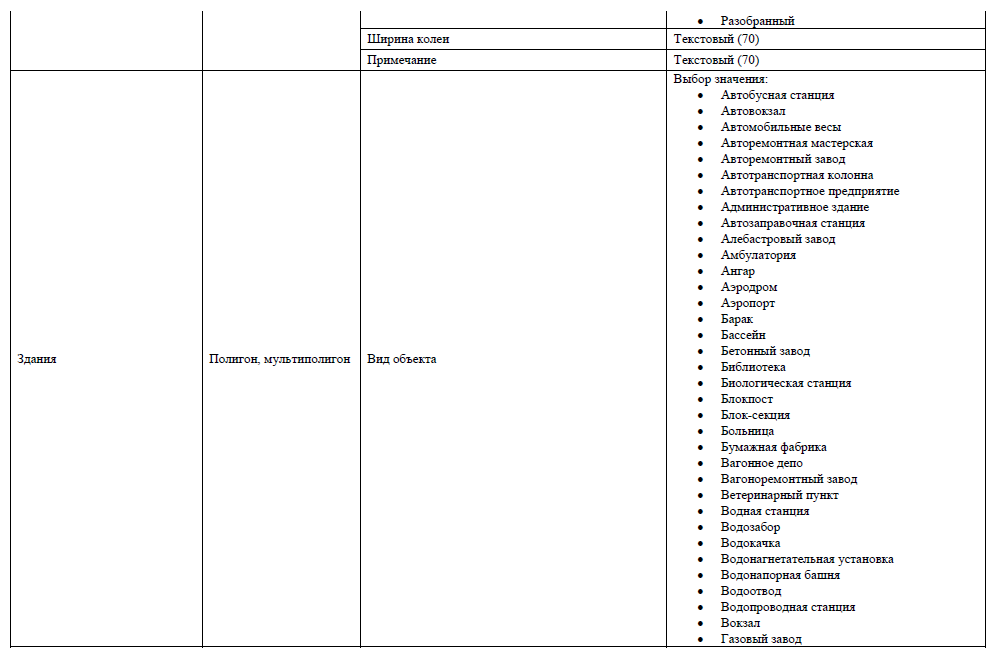 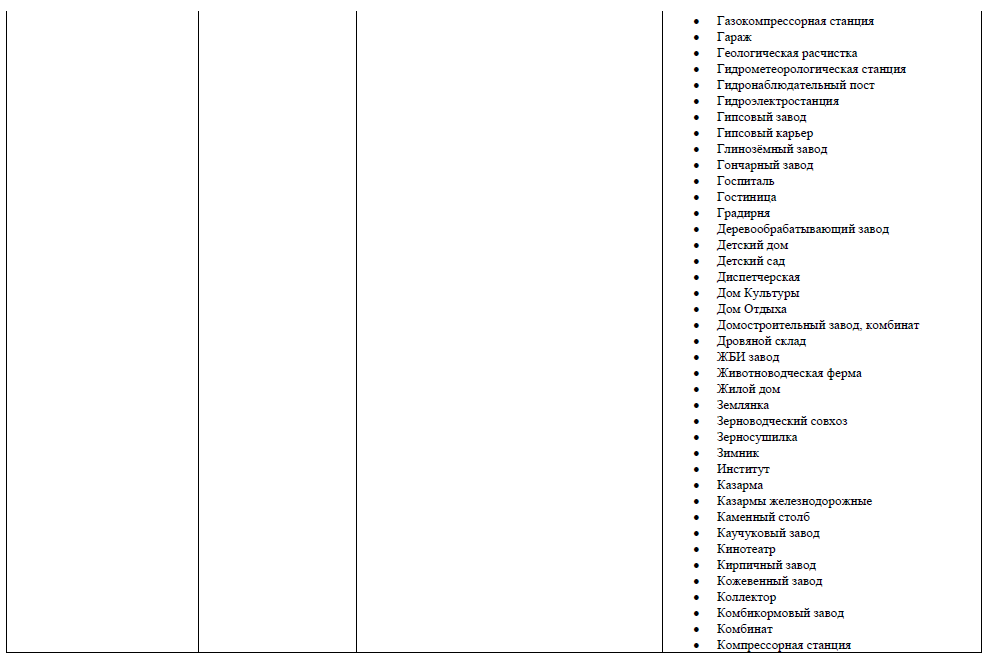 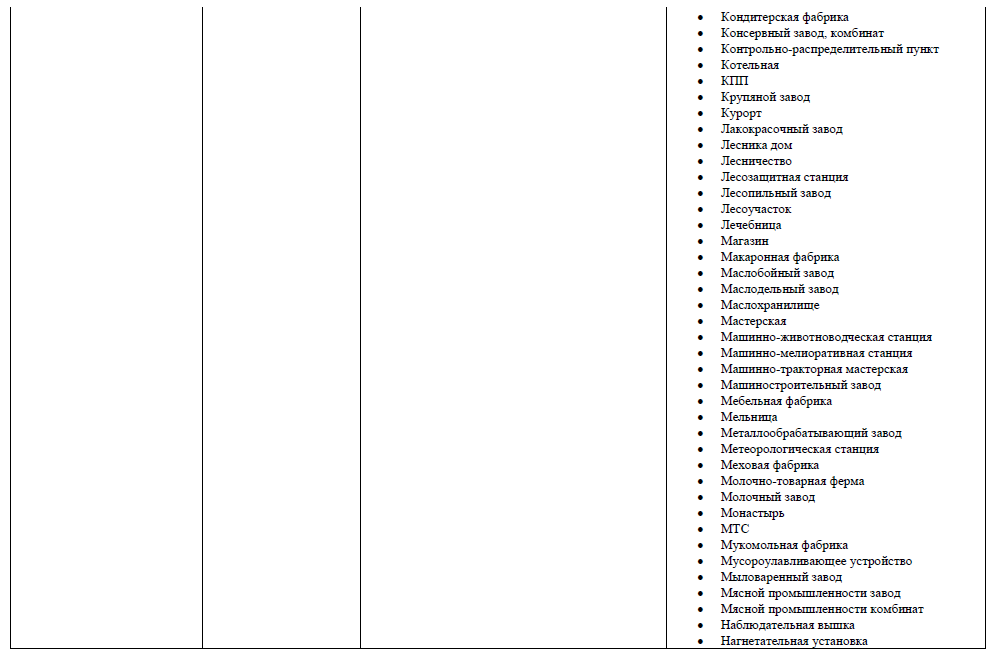 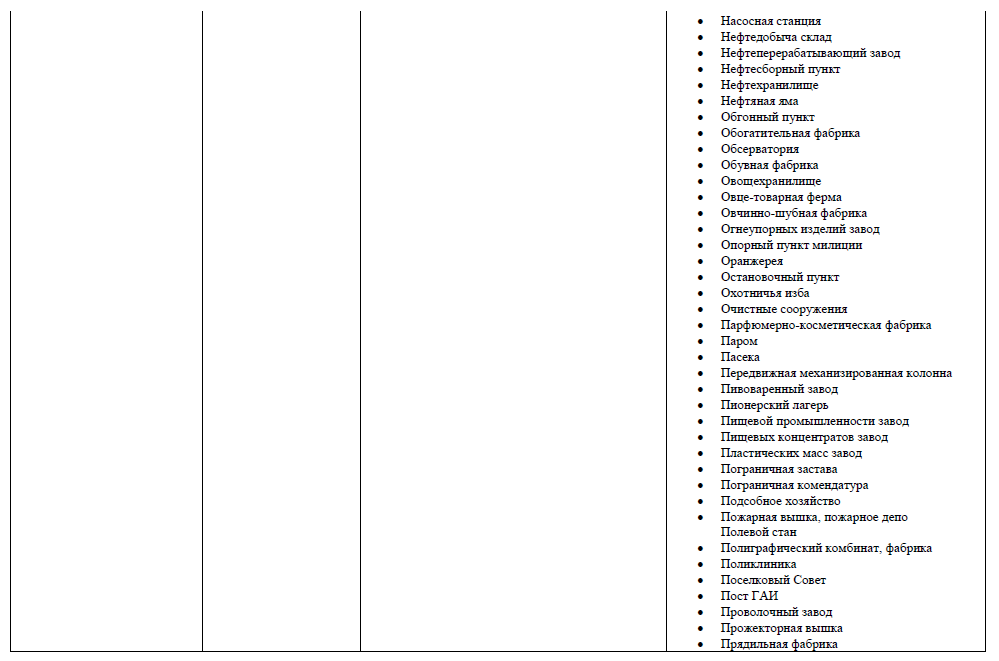 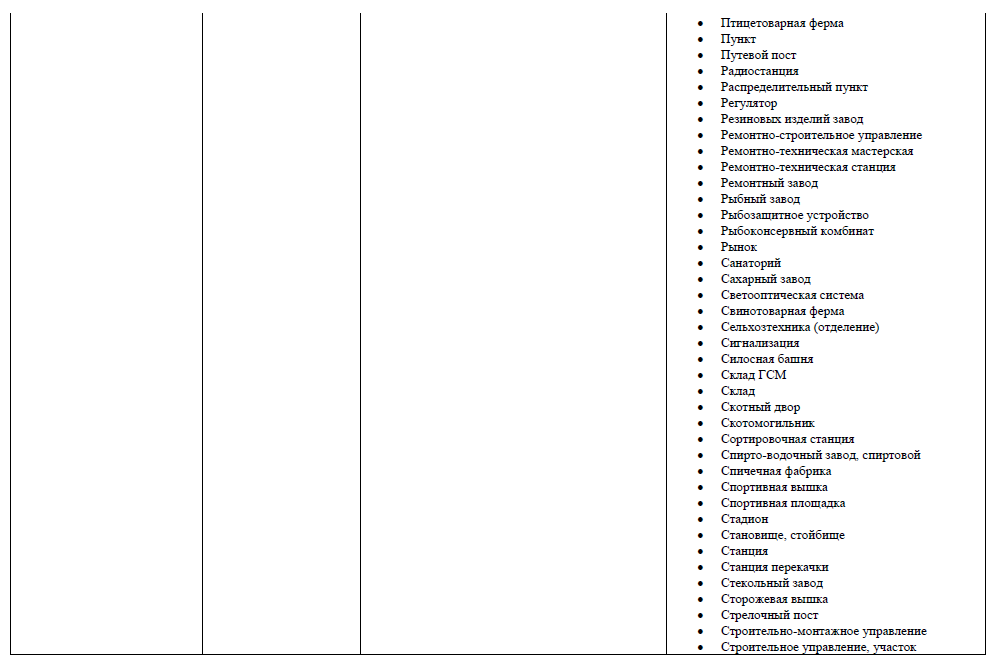 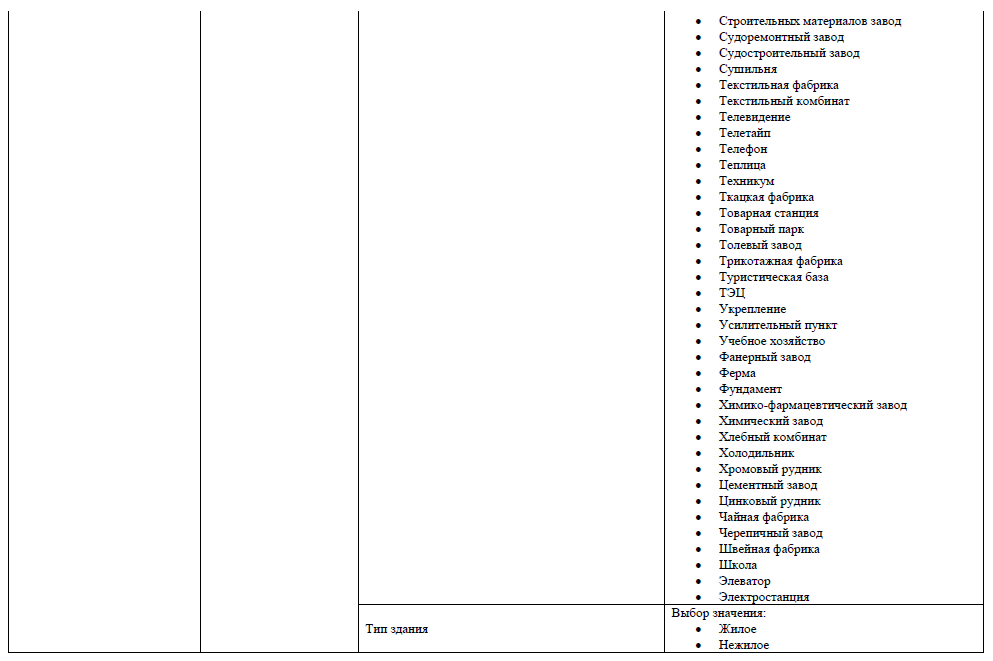 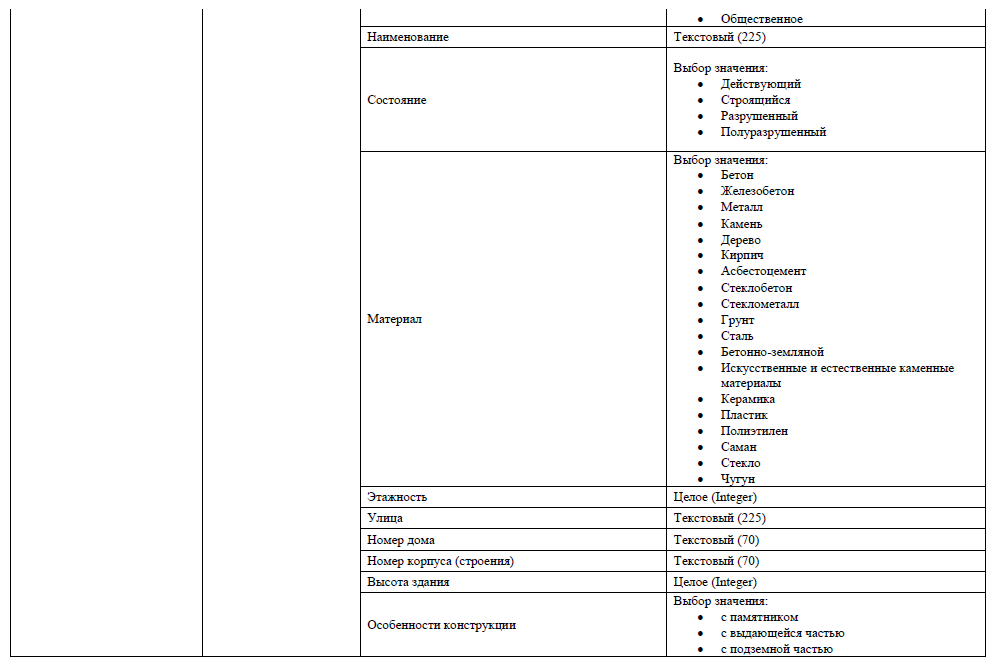 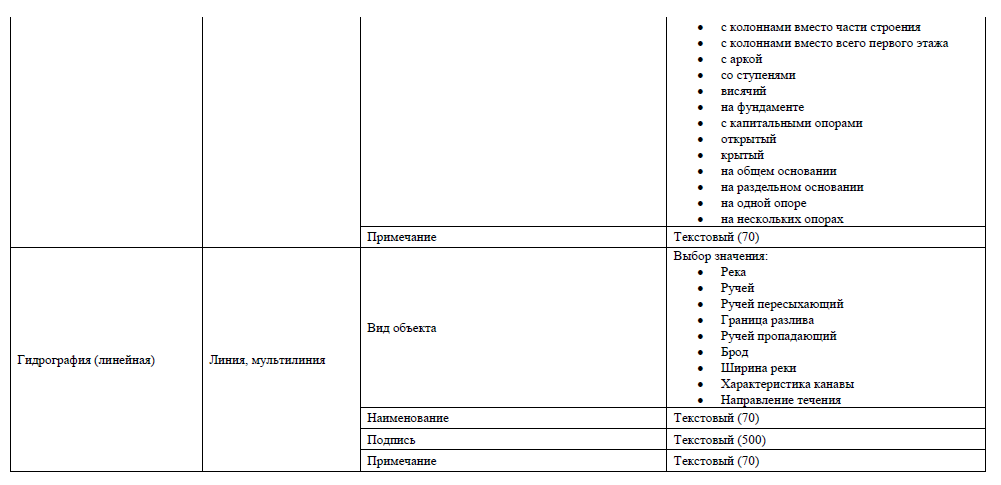 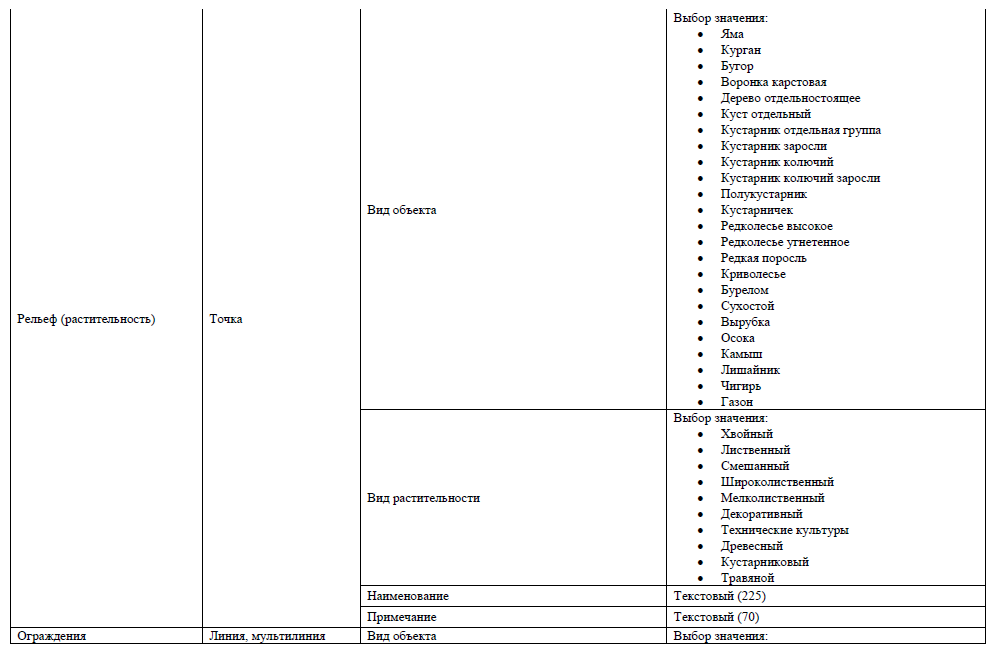 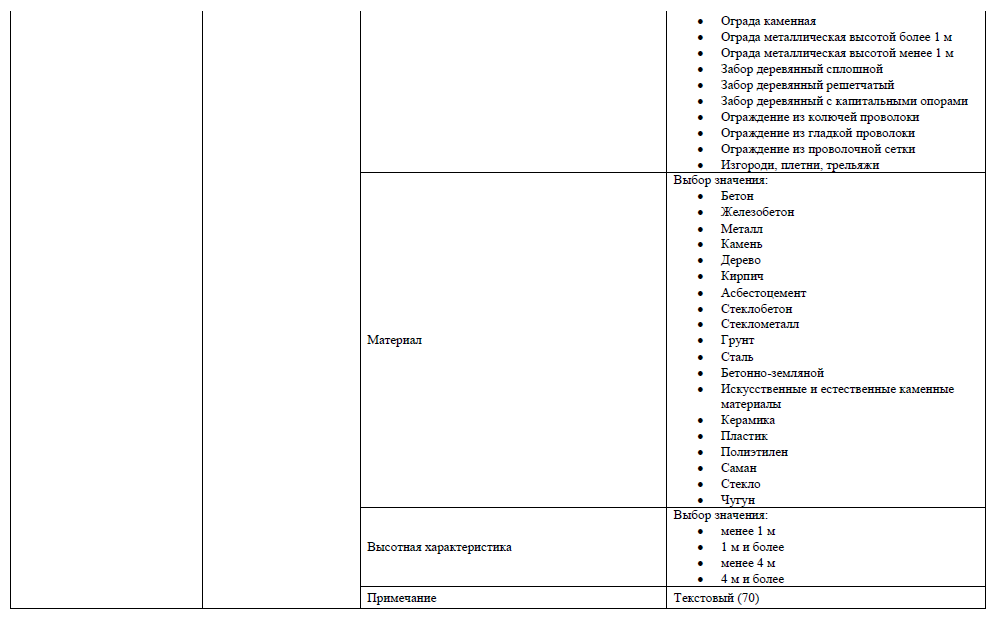 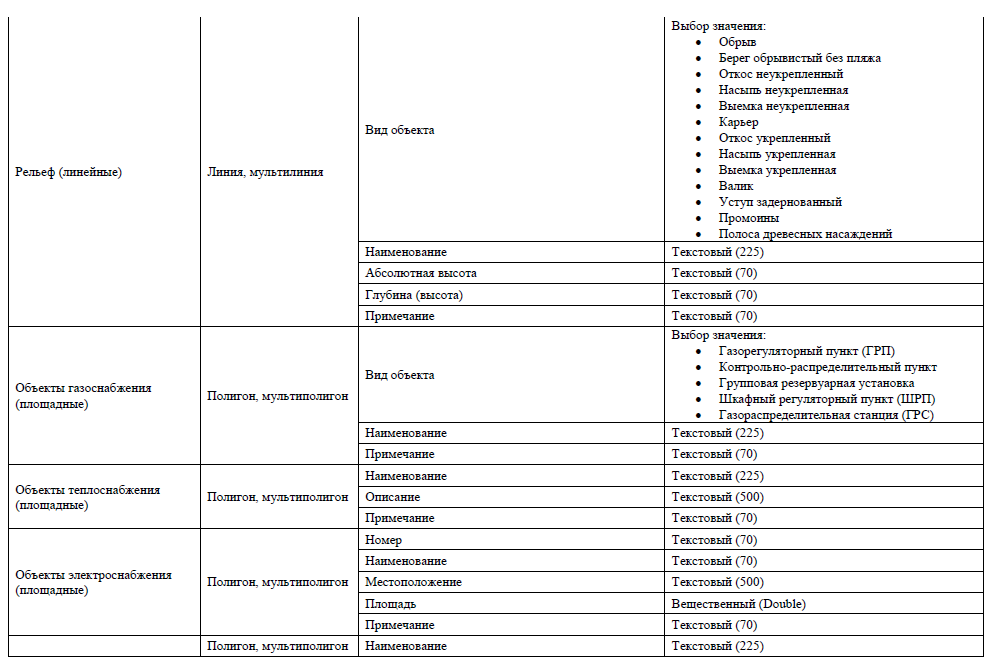 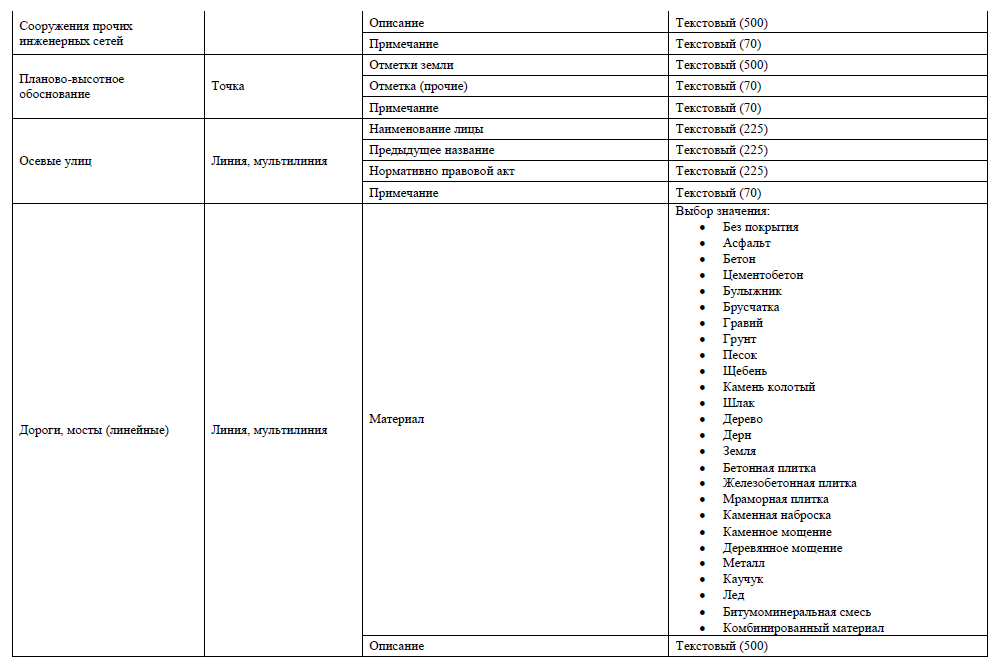 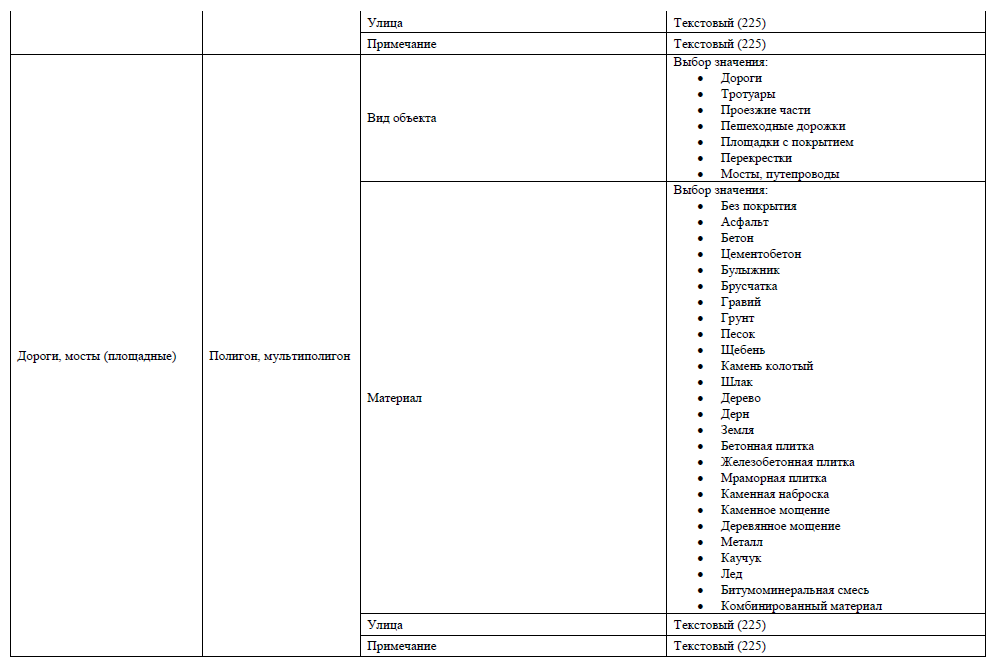 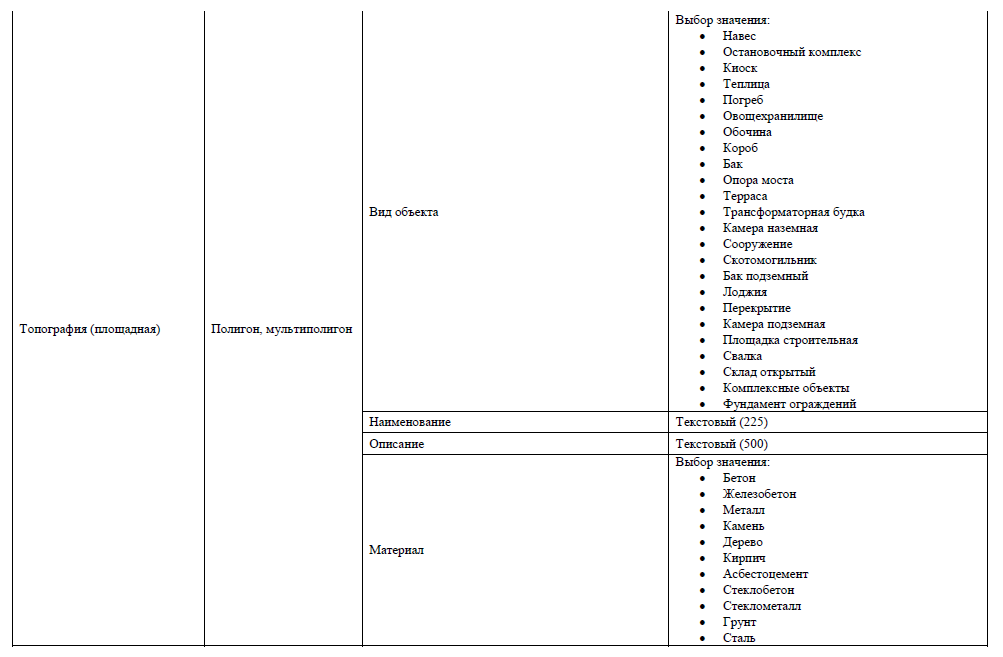 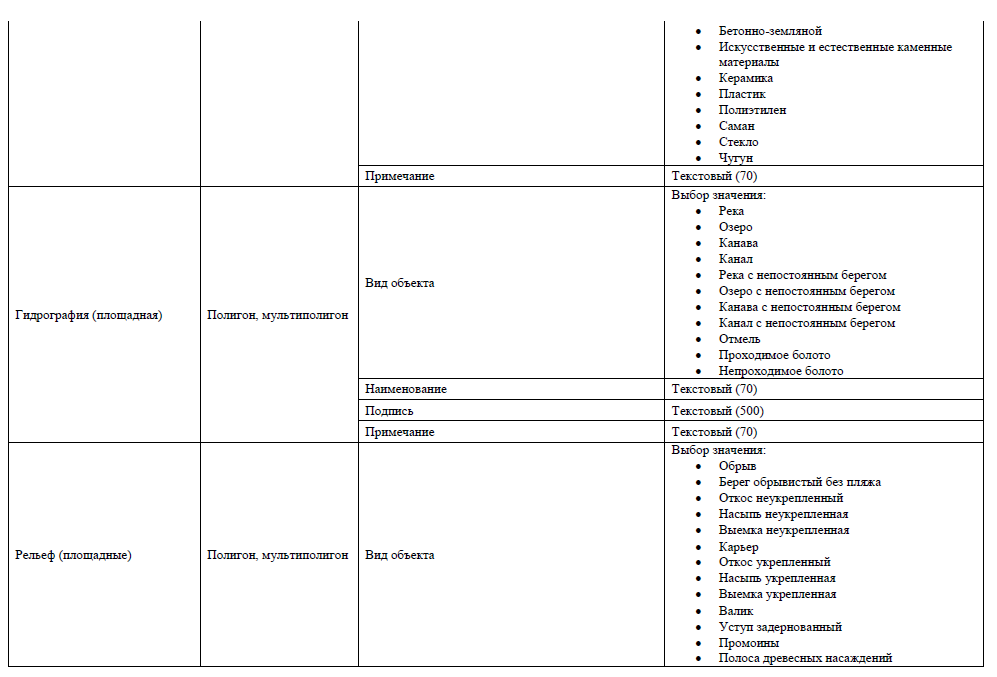 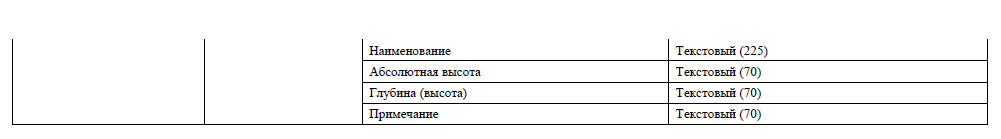 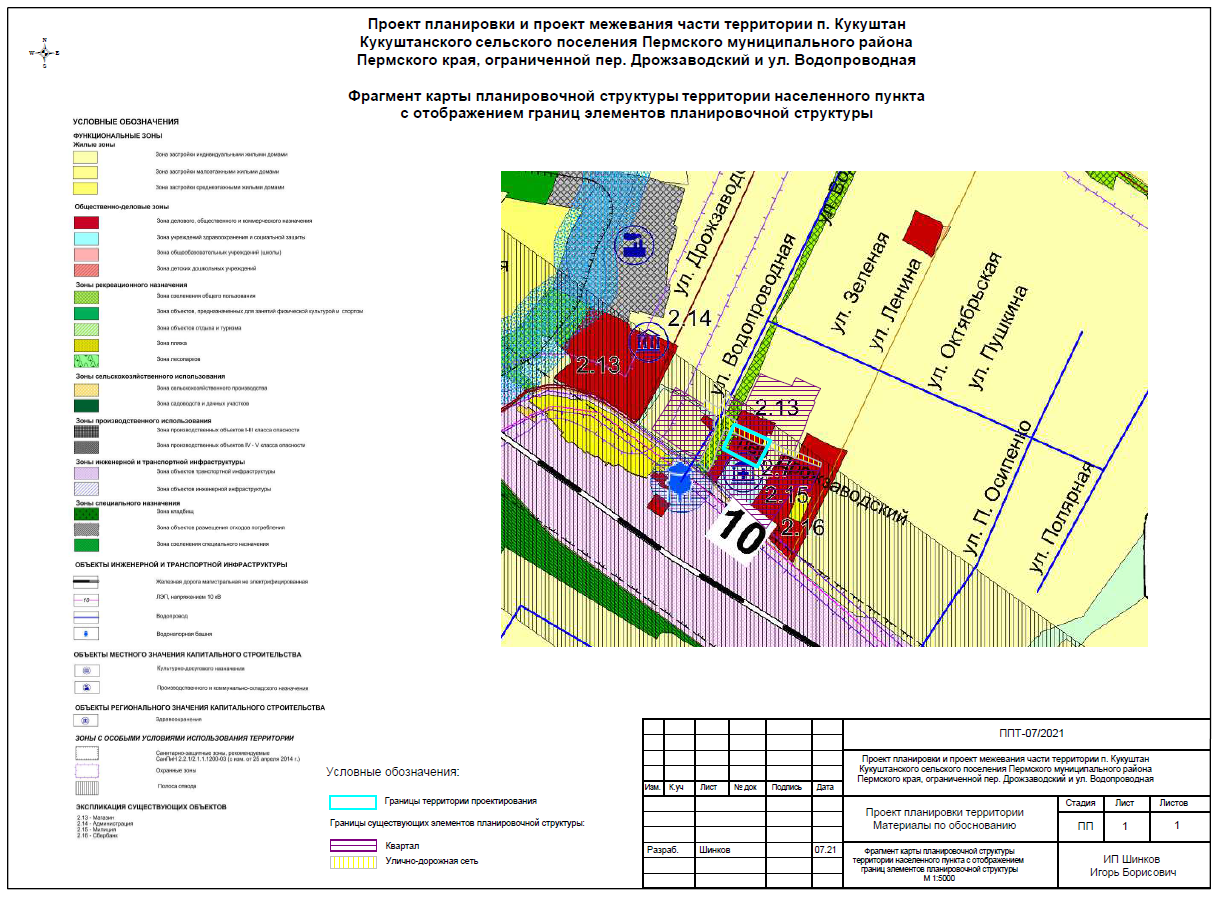 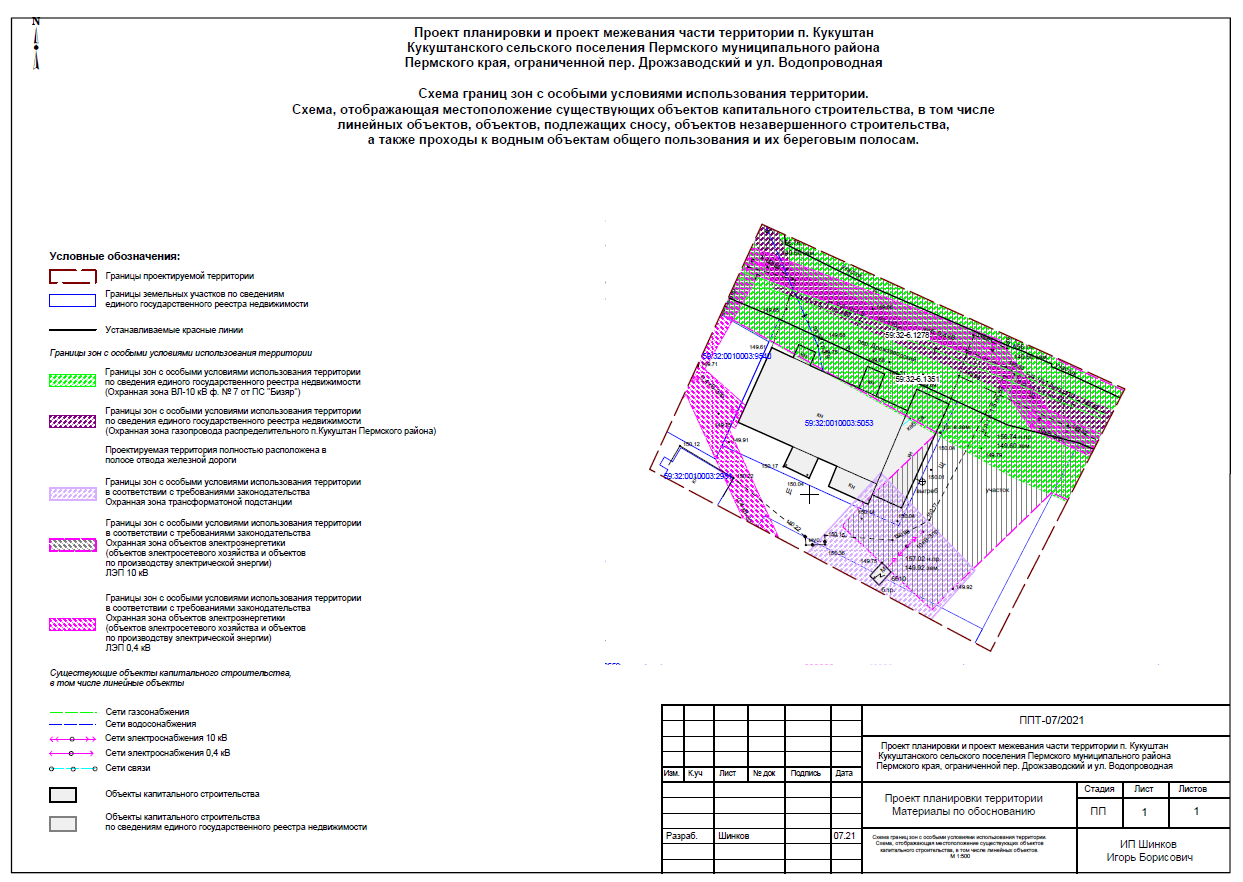 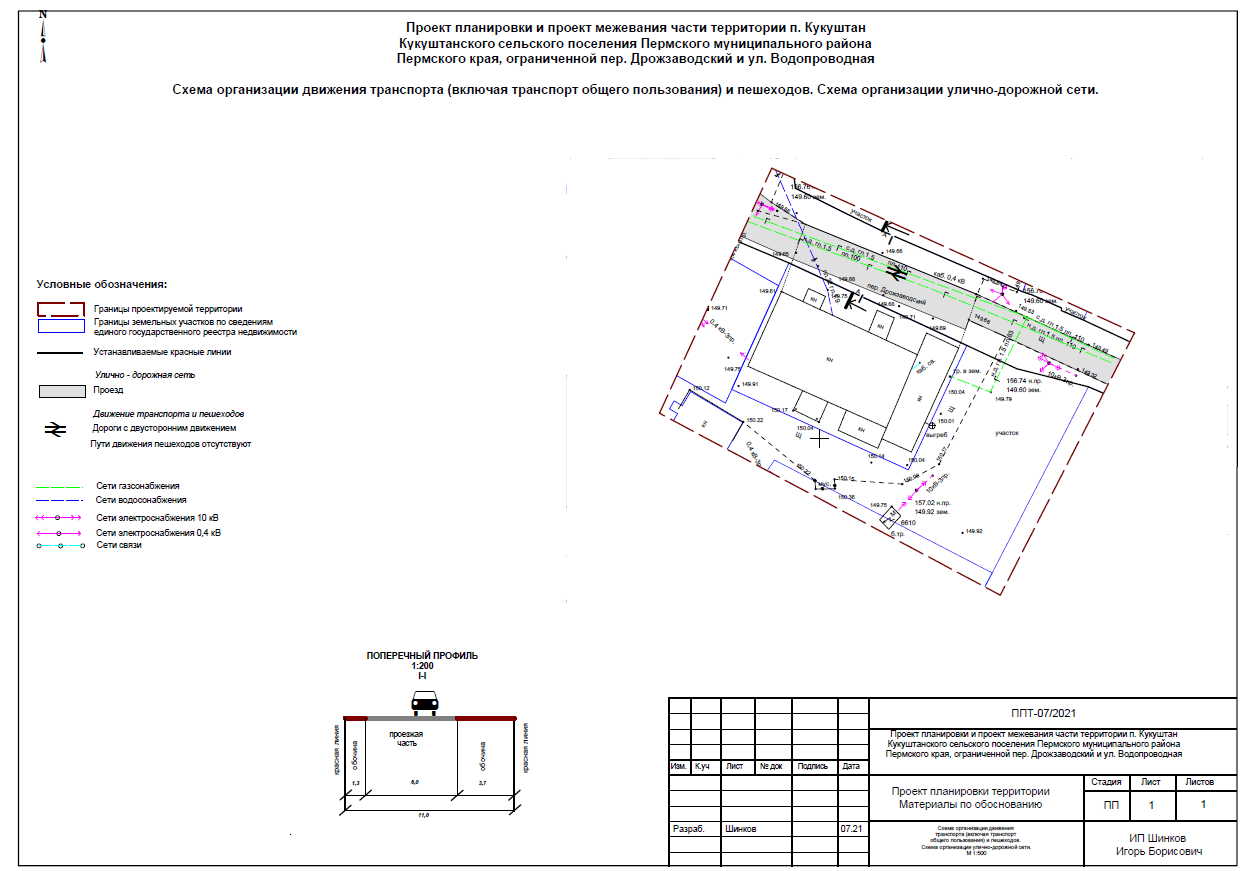 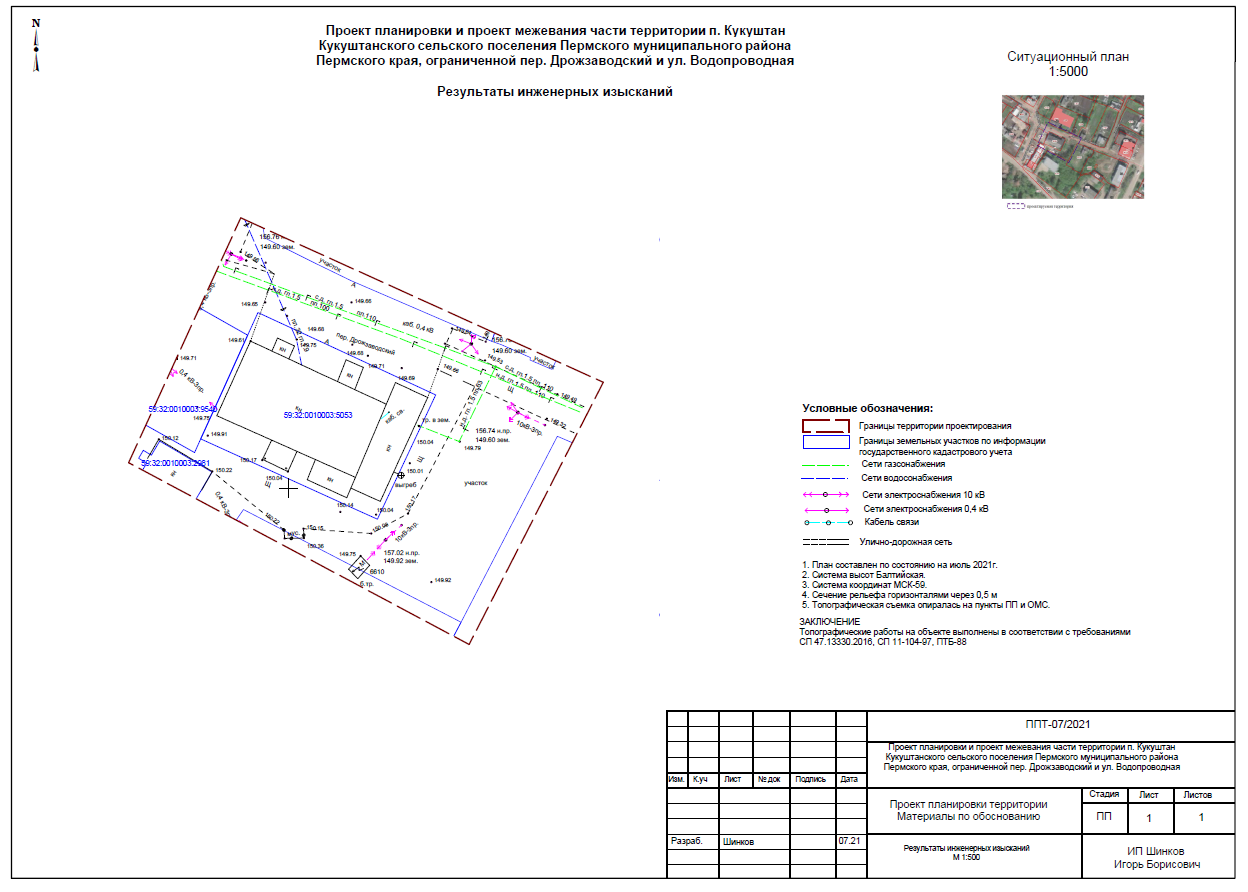 ТЕХНИЧЕСКИЙ ОТЧЕТПО ИНЖЕНЕРНО-ГЕОДЕЗИЧЕСКИМ ИЗЫСКАНИЯМПермский край, Пермский район, с/п Кукуштанское,п. Кукуштан, пер. Дрожзаводской, 15.СодержаниеВВЕДЕНИЕ	41. ИНЖЕНЕРНО-ГЕОДЕЗИЧЕСКИЕ ИЗЫСКАНИЯ	51.1. Краткая физико-географическая характеристика района работ	51.2. Климатическая характеристика района изысканий	51.3. Инженерно-геодезическая изученность района работ	121.4. Методика и технология производства работ	121.4.1. Планово-высотное обоснование	121.4.2. Топографическая съемка	131.5. Чертежно-оформительские работы	131.6. Заключение	14БИБЛИОГРАФИЧЕСКИЙ СПИСОК	15
Графические приложенияВВЕДЕНИЕЦель работ – составление топографических планов, определение планово-высотного положения сооружений для решения различных задач при проектировании, строительстве и эксплуатации объекта.Согласно заданию выполнена топографическая съемка масштаба 1:500.	Полевые работы выполнены в июле .Камеральная обработка выполнена в июле .Виды и объемы выполненных работИнженерно-геодезические изыскания выполнены в соответствии с требованиями нормативных документов:СНиП 11-02-96 «Инженерные изыскания для строительства. Основные положения»;СП 11-104-97 «Инженерно-геодезические изыскания для строительства»;ГКИНП (ОНТА) 02-262-02 «Инструкция по развитию съемочного обоснования и съемке ситуации и рельефа с применением глобальных навигационных спутниковых систем ГЛОНАСС и GPS»;ГКИНП 02-033-82 «Инструкция по топографической съёмке в масштабах 1:5000–1:500».ИНЖЕНЕРНО-ГЕОДЕЗИЧЕСКИЕ ИЗЫСКАНИЯКраткая физико-географическая характеристика
района работВ административном отношении участок изысканий расположен на территории Пермского района, на землях Кукуштанского сельского поселения.Проезд до объекта осуществляется в любое время года. Рельеф участка представляет собой ровную поверхность. Высотные отметки изменяются в пределах 149- (система высот – Балтийская).Климатическая характеристика района изысканийРайон работ согласно СНиП 23-01-99* [5] относится к IВ строительному климатическому району, расположен на Урале.Климат рассматриваемой территории континентальный, с холодной продолжительной зимой, теплым, но сравнительно коротким летом, ранними осенними и поздними весенними заморозками. Зимой на Урале, где расположен участок изысканий, часто наблюдается антициклон с сильно охлажденным воздухом. Охлаждение воздуха в антициклонах происходит, главным образом, в нижних слоях, одновременно уменьшается влагосодержание этих слоев.Особое значение, как фактор климата, имеет циклоническая деятельность, которая усиливает меридиональный обмен воздушных масс. Таким образом, увеличивается климатическое значение адвекции. Непосредственным результатом этого является большая временная и пространственная изменчивость всех метеорологических характеристик и погоды в целом.В табл. 1.1 приведены основные метеорологические элементы по метеостанции г. Пермь – опытное поле (н.п. Архирейка).Основными показателями температурного режима является среднемесячная, максимальная и минимальная температура воздуха.Среднегодовая температура воздуха составляет  +1,5 °С.Самым холодным месяцем в году является январь со средней месячной температурой воздуха минус 15,1 °С, самым тёплым – июль со средней месячной температурой  +18,1 °С.Абсолютный минимум температуры воздуха достигает минус 47 °С, абсолютный максимум  +38 °С.Расчетная температура самой холодной пятидневки минус 37 °С.Для характеристики влажности воздуха приводятся три основных показателя: упругость водяного пара, относительная влажность воздуха и недостаток насыщения воздуха водяными парами.Упругость или давление водяного пара даёт приближенное значение содержания водяного пара в нижних слоях атмосферы. Эта величина дается в миллибарах.Средняя годовая упругость водяного пара составила 6,5 мб.Наибольшая среднемесячная упругость водяного пара (13,7 мб) отмечается в июле, наименьшая (1,9 мб) – в феврале, так как содержание водяного пара пропорционально температуре воздуха. Суточный ход упругости водяного пара зимой проявляется слабо. Наиболее отчётливо суточный ход выражен в теплое время года.На относительную влажность большое влияние имеют формы рельефа, близость водоёмов, лесных массивов и т.п.Среднегодовая относительная влажность воздуха по району составила 74 %.Годовой ход относительной влажности обратен ходу температуры воздуха.Недостаток насыщения воздуха водяным паром (дефицит влажности) представляет собой разность между упругостью насыщенного водяного пара при данной температуре и упругостью содержащегося в воздухе водяного пара.Среднегодовой недостаток насыщения составляет 3,3 мб. Наибольший среднемесячный недостаток насыщения воздуха водяным паром наблюдается в июне (8,7 мб), наименьший (0,4 мб) – в декабре и январе.Для характеристики гидрорежима атмосферы приводятся данные о количестве осадков по месяцам (табл. 1.1). Месячное и годовое количество осадков приводится в миллиметрах, измеряющих высоту слоя воды, выпавшей на поверхность земли.Среднее количество осадков за год по району составляет . Максимум осадков за месяц наблюдается в июле – , минимум осадков наблюдается в феврале – .Снежный покров является одним из важнейших факторов, влияющих на формирование климата. В результате излучения воздух над снежной поверхностью сильно охлаждается, а весной большое количество тепла затрачивается на таяние снега.Снежный покров предохраняет почву от глубокого промерзания, регулируя тепловое состояние верхних слоёв почвы.Таблица 1.1Основные метеорологические элементы по метеостанции г. Пермь, опытная станция (н.п. Архирейка)В табл. 1.2 приведены даты появления и схода снежного покрова, образования и разрушения устойчивого снежного покрова по метеостанции г. Пермь – опытное поле (н.п. Архирейка).Таблица 1.2Даты появления и схода снежного покроваВ табл. 1.3 приведена высота снежного покрова по снегосъёмкам на последний день декады.Таблица 1.3Высота снежного покрова по снегосъёмкам
на последний день декады на открытом (полевом) участке, смСредняя из наибольших высот снежного покрова на открытом (полевом) участке составляет , максимальная высота снежного покрова – , минимальная – .В табл. 1.4 приведены данные промерзания почвы.Таблица 1.4Глубина промерзания почвы, смВ табл. 1.5 приведены сведения о проникновении температуры 0 °С в почву.Таблица 1.5Географическое распределение различных направлений ветра и его скоростей определяется сезонным режимом барических образований.Зимой под влиянием западного отрога Сибирского антициклона наблюдается увеличение юго-западных ветров, летом режим ветра связан преимущественно с воздействием отрога Азорского антициклона, в этот период преобладают ветры северо-западного направления.В табл. 1.6 приведена повторяемость направлений ветров и штилей. Преобладающее направление ветра в течение года в районе г. Перми юго-западное. Максимальная повторяемость составляет 1 %. В среднем за год повторяемость штилей равна 12 %.Таблица 1.6Повторяемость направлений ветра и штилей по сезонам, %На рис. 1 приведены розы ветров – повторяемость направлений ветра и штилей по сезонам и за год по метеостанции г. Пермь – опытное поле (н.п. Архирейка).Средняя годовая скорость ветра по метеостанции г. Пермь – опытное поле (н.п. Архирейка) составляет 3,3 м/с (см. табл. 1.1). Скорость ветра имеет хорошо выраженный суточный ход, определяемый в первую очередь суточным ходом температуры воздуха. Наибольшая скорость ветра наблюдается в дневное время, после полудня, наименьшая – перед восходом солнца, суточные колебания скорости ветра более резко выражены в тёплый период года.Отложения гололёда и изморози в сочетании с сильным ветром нарушает нормальную работу воздушных линий связи и электропередачи, вызывая зачастую их массовые повреждения и аварии. Размеры и вес гололёдно-изморозевых отложений являются одним из важнейших параметров, устанавливающих основные размеры сооружений и условия его будущей эксплуатации. К основным видам относятся: гололёд, кристаллическая изморозь, мокрый снег и сложное отложение. Гололёдный сезон на рассматриваемой территории начинается обычно в сентябре и заканчивается в мае.Днем с гололедным отложением считается такой день, когда явление наблюдалось более получаса. Среднее число дней с гололедом и изморозью дано в целых числах. Число меньше единицы указывает на то, что явление наблюдалось не ежегодно.В среднем за год отмечается 15 дней с гололедом, 38 дней с изморозью.Атмосферные явления погоды на рассматриваемой территории обуславливаются особенностями циркуляции атмосферы, а в отдельные сезоны и влиянием рельефа.Грозы являются опасным метеорологическим явлением, сопровождающимся сильными электрическими разрядами, порывистыми ветрами, сильными грозами. В среднем за год отмечается 24,9 дня с грозой (см. табл. 1.1).Средняя продолжительность гроз по району составляет 39,7 часа в год.В среднем по району наблюдается 59 дней с метелью (см. табл. 1.1).Основной причиной образования туманов в данном районе является выхолаживание воздуха от подстилающей поверхности.В среднем по району отмечается 14 дней с туманом (см. табл. 1.1).Рис. 1. Повторяемость направлений ветра по сезонам и за год
по метеостанции г. Пермь – опытная станция (н.п. Архирейка), %Инженерно-геодезическая изученность района работНа район имеются карты масштабов 1:2 000, 1:10 000. Данных о проводимых ранее инженерных изысканиях не имеется.В районе работ развита Государственная геодезическая сеть (ГГС).В процессе работ были обследованы 2 пункта : МЗ 438, МЗ 439  заложенные ранее ООО “Тримм”. Они были использованы в качестве исходных пунктов для плановой и высотной привязки на объекте.Система координат – МСК 59.Система высот – Балтийская.Методика и технология производства работПланово-высотное обоснованиеПеред началом работ выполнена детальная рекогносцировка участка изысканий, обозначены границы съемки.Создание планово-высотного съемочного обоснования (далее – съемочного обоснования) на объекте выполнено с применением глобальных навигационных спутниковых систем GPS.Полевые работы по развитию съемочного обоснования спутниковыми геодезическими системами GPS выполнены в июле .Работы по закладке пунктов, определению координат и высот выполнены в соответствии с основными положениями инструкции по развитию съемочного обоснования и съемке ситуации и рельефа с применением глобальных навигационных спутниковых систем ГЛОНАСС и GPS (ГКИНП (ОНТА)-02-262-02) [1]. Пункты съемочного обоснования закреплены на местности долговременными знаками типа – металлический штырь.Определение пунктов съемочного обоснования с использованием спутниковых технологий производилось методом создания спутниковой геодезической сети.В районе проектируемой площадки спутниковыми системами GPS определены 2 пункта. Каждый пункт спутниковой сети определен минимум двумя базисными линиями.Спутниковые определения на пунктах спутниковой сети производились двумя двухчастотными приемниками Javad Triumph-1. Наблюдения выполнялись в режиме быстрой статики. Продолжительность сеансов составляла в зависимости от количества захватываемых спутников и длины базисной линии от 20 до 30 минут с интервалом регистрации 15 секунд.Математическая обработка результатов спутниковых измерений производилась с использованием программного пакета «Javad Justin».В процессе обработки результатов спутниковых измерений из наблюдений исключались «дефектные» сегменты радио сигналов с целью повышения качества решений линий и понижения невязок в GPS полигонах.Уравнивание спутниковой сети выполнялось в два этапа:Свободное уравнивание методом наименьших квадратов в системе координат WGS-84. По результатам свободного уравнивания ошибки определения координат не превышали , ошибки определения высот не превышали .Трансформация спутниковой сети в Государственную систему координат (СК-42) и Балтийскую систему высот ., происходила при помощи фиксирования исходных координат и отметок пунктов ГГС, с использованием математической модели геоида EGM-96 (Global).Характеристики окончательного уравнивания спутниковой сети в СК-42 и Балтийской системе высот приведены в табл. 1.8.Таблица 1.8Характеристики спутниковой сетиПосле окончательного уравнивания координаты пунктов спутниковой сети перевычислены в систему координат МСК 59.Топографическая съемкаНа площадках, в указанных границах, выполнена топографическая съемка М 1:500 с высотой сечения рельефа горизонталями через 0,5 м.С точек планово-высотного обоснования выполнена горизонтальная и высотная съемка всех подробностей ситуации и рельефа с ведением абриса и выполнением контрольных измерений. Чертежно-оформительские работыПо материалам инженерно-геодезических изысканий составлены:ситуационный план масштаба 1:10 000;план площадки М 1:500 с сечением рельефа горизонталями через 0,5 м.Планы составлены в соответствии с условными знаками для топографических планов масштабов 1:5000, 1:2000, 1:1000, 1:500 7.Камеральная обработка материалов выполнена на IBM PC по комплексу программ «CREDO», НПК «КРЕДО-ДИАЛОГ» г. Минск.Заказчику выдается технический отчет с текстовыми и графическими приложениями.ЗаключениеПо техническим характеристикам и результатам приемки установлено, что все инженерно-геодезические работы на объекте выполнены в соответствии с техническим заданием и действующими инструкциями:ГКИНП 02-262-02 «Инструкция по развитию съемочного обоснования и съемке ситуации и рельефа с применением глобальных навигационных спутниковых систем ГЛОНАСС и GPS» [1];ГКИНП 02-033-82 «Инструкция по топографической съёмке в масштабах 1:5000 – 1:500» [2];СНиП 11-02-96 «Инженерные изыскания для строительства. Основные положения» [4];СП 11-104-97 «Инженерно-геодезические изыскания для строительства» [6];Условные знаки для топографических планов М 1:5000, 1:2000, 1:1000, 1:500 [7];ПТБ-88 «Правила по технике безопасности на топографо-геодезических работах» [3].Полученные топографические материалы пригодны для проектирования на стадии рабочего проекта.БИБЛИОГРАФИЧЕСКИЙ СПИСОКА. Опубликованная:ГКИНП (ОНТА) 02-262-02. Инструкция по развитию съемочного обоснования и съемке ситуации и рельефа с применением глобальных навигационных спутниковых систем ГЛОНАСС и GPS. – М.: ЦНИИГА и К, 2002.ГКИНП 02-033-82. Инструкция по топографической съёмке в масштабах 1:5000-1:500. – М.: Недра, 1985. – 152 с.ПТБ-88. Правила по технике безопасности на топографо-геодезических работах. – М.: Недра, 1991. – 303 с.СНиП 11-02-96. Инженерные изыскания для строительства. Основные положения. – М., 1997. – 43 с.СНиП 23-01-99*. Строительная климатология. – М., 2003. – 56 с.СП 11-104-97. Инженерно-геодезические изыскания для строительства. – М., 1997. – 77 с.Условные знаки для топографических планов масштабов 1:5000, 1:2000, 1:1000, 1:500. – М.: ФГУП «Картгеоцентр», 2005. – 287 с.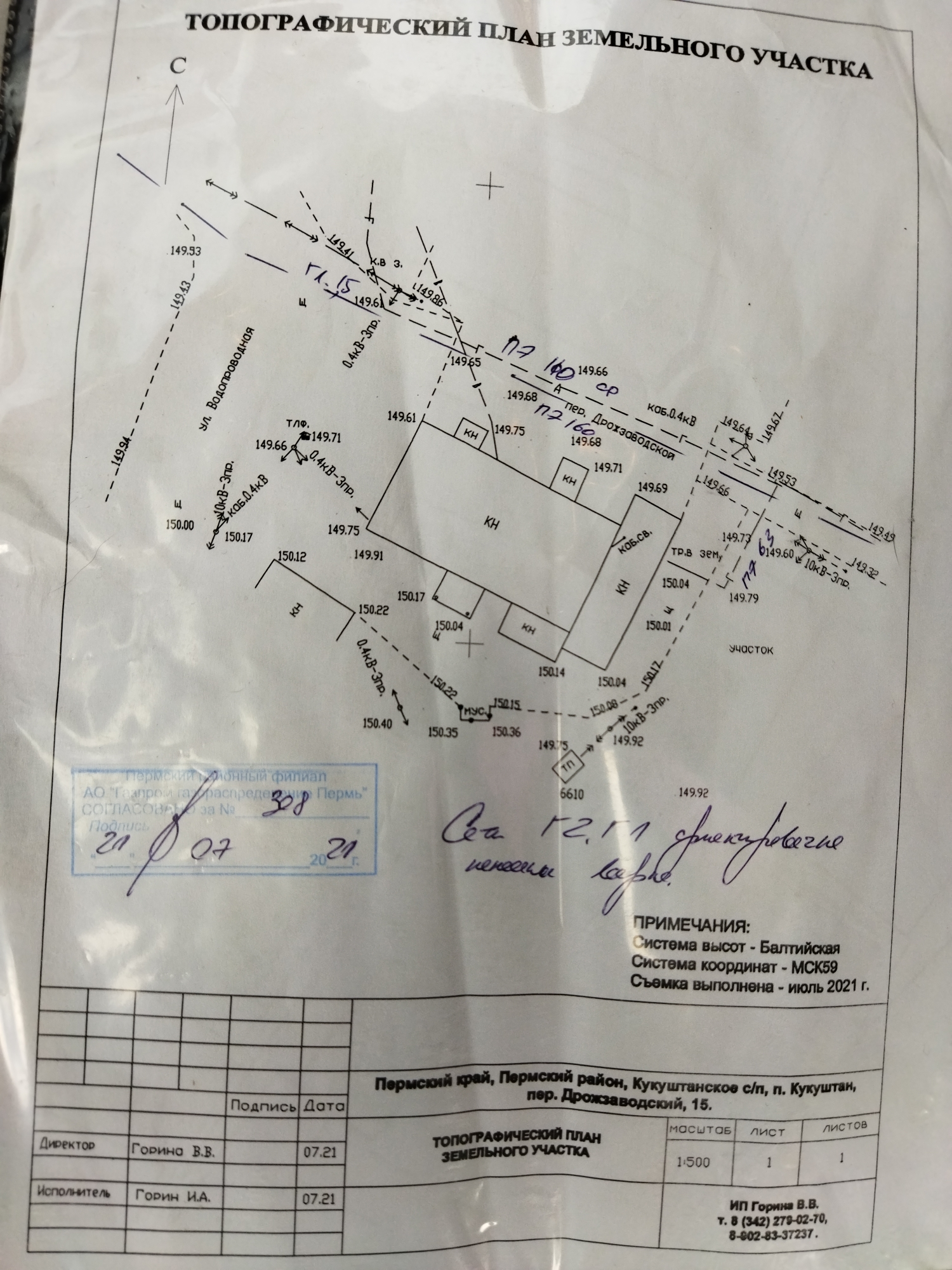 Приложение 2к постановлению администрации Пермского муниципального районаот 22.11.2021 № СЭД-2021-299-01-01-05.С-617Проект планировки и проект межевания части территориип. Кукуштан Кукуштанского сельского поселения Пермского муниципального района Пермского края, ограниченной пер. Дрожзаводский и ул. Водопроводная Проект межевания территориишифр ПМТ-07/2021СОДЕРЖАНИЕ1. Цель разработки проектаПодготовка проекта межевания территории осуществляется в целях определения местоположения границ образуемых и изменяемых земельных участков.2. Обоснование принятых решенийОсновные сведения и характеристики проектируемой территории приведены в Разделе 1 Материалов по обоснованию проекта планировки.Принятыми проектными решения предусмотрено образование двух земельных участков (сведения о которых отображены в Таблице 1):ЗУ № 1 образован путем перераспределения земельного участка с кадастровым номером 59:32:0010003:5053 с землями, находящимися в государственной или муниципальной собственности, в соответствии с п. 2 ч. 1 ст. 39.28 Земельного кодекса РФ. Вид разрешенного использования – Магазины (код 4.4), установлен в соответствии с перечнем основных видов разрешенного использования, предусмотренных градостроительным регламентом территориальной зоны «Зона делового, общественного и коммерческого назначения» (О – 1) Правил землепользования и застройки Кукуштанского сельского поселения, утвержденных решением Земского Собрания Пермского муниципального района Пермского края от 25.12.2018 № 355. Площадь – 1056 кв.м, что соответствует предельным размерам земельных участков, установленных градостроительным регламентом территориальной зоны «Зона делового, общественного и коммерческого назначения» (О – 1) Правил землепользования и застройки Кукуштанского сельского поселения, утвержденных решением Земского Собрания Пермского муниципального района Пермского края от 25.12.2018 № 355. Земельный участок не будет относиться к территориям общего пользования (на участке размещается объект капитального строительства общественного назначения).Образование земельного участка в границах, предусмотренных данным проектом, проводится в целях организации территории, необходимой для обслуживания здания. Площадь исходного земельного участка увеличивается на 343 кв.м. Конфигурация и площадь дополнительного участка не позволяет его использовать как самостоятельный участок.ЗУ № 2 образован из земель, находящихся в государственной или муниципальной собственности, в соответствии п. 1 ч. 1 ст. 11.3 Земельного кодекса РФ. Вид разрешенного использования – Земельные участки (территории) общего пользования (код 12.0), установлен в соответствии с перечнем основных видов разрешенного использования, предусмотренных градостроительным регламентом территориальной зоны «Зона делового, общественного и коммерческого назначения» (О – 1) Правил землепользования и застройки Кукуштанского сельского поселения, утвержденных решением Земского Собрания Пермского муниципального района Пермского края от 25.12.2018 № 355. Площадь – 466 кв.м, что соответствует предельным размерам земельных участков, установленных градостроительным регламентом территориальной зоны «Зона делового, общественного и коммерческого назначения» (О – 1) Правил землепользования и застройки Кукуштанского сельского поселения, утвержденных решением Земского Собрания Пермского муниципального района Пермского края от 25.12.2018 № 355. Земельный участок будет относиться к территориям общего пользования.Таблица 1 – Перечень и сведения о площади образуемых земельных участков, в том числе возможные способы их образованияТаблица 2 – Перечень и сведения о площади образуемых земельных участков, которые будут отнесены к территориям общего пользования или имуществу общего пользования, в том числе в отношении которых предполагаются резервирование и (или) изъятие для государственных или муниципальных нуждТаблица 3 – Сведения о виде разрешенного использования образуемых земельных участковПроектом не предусмотрено образование лесных земельных участков, земельных участков, которые будут отнесены к имуществу общего пользования, в том числе в отношении которых предусмотрено резервирование и (или) изъятие для муниципальных нужд.Линии отступа от красных линий установлены на расстоянии 3 метра от границ участка в соответствии с установленными параметрами, предусмотренными  градостроительным регламентом территориальной зоны «Зона делового, общественного и коммерческого назначения» (О – 1) Правил землепользования и застройки Кукуштанского сельского поселения, утвержденных решением Земского Собрания Пермского муниципального района Пермского края от 25.12.2018 № 355.3. Ведомости координат поворотных точек образуемых земельных участковТаблица 4 – Перечень координат характерных точек границ образуемого земельного участка № 1Таблица 5 – Перечень координат характерных точек границ образуемого земельного участка № 24. Сведения о границах территории, в отношении которой утвержден проект межеванияВ границах проектирования разрабатываемого проекта межевания отсутствуют границы территории, на которую ранее была подготовлена документация по планировке.5. Сведения о существующих земельных участкахТаблица 4 – Перечень существующих земельных участков, в отношении которых подготовлена документация по планировке территории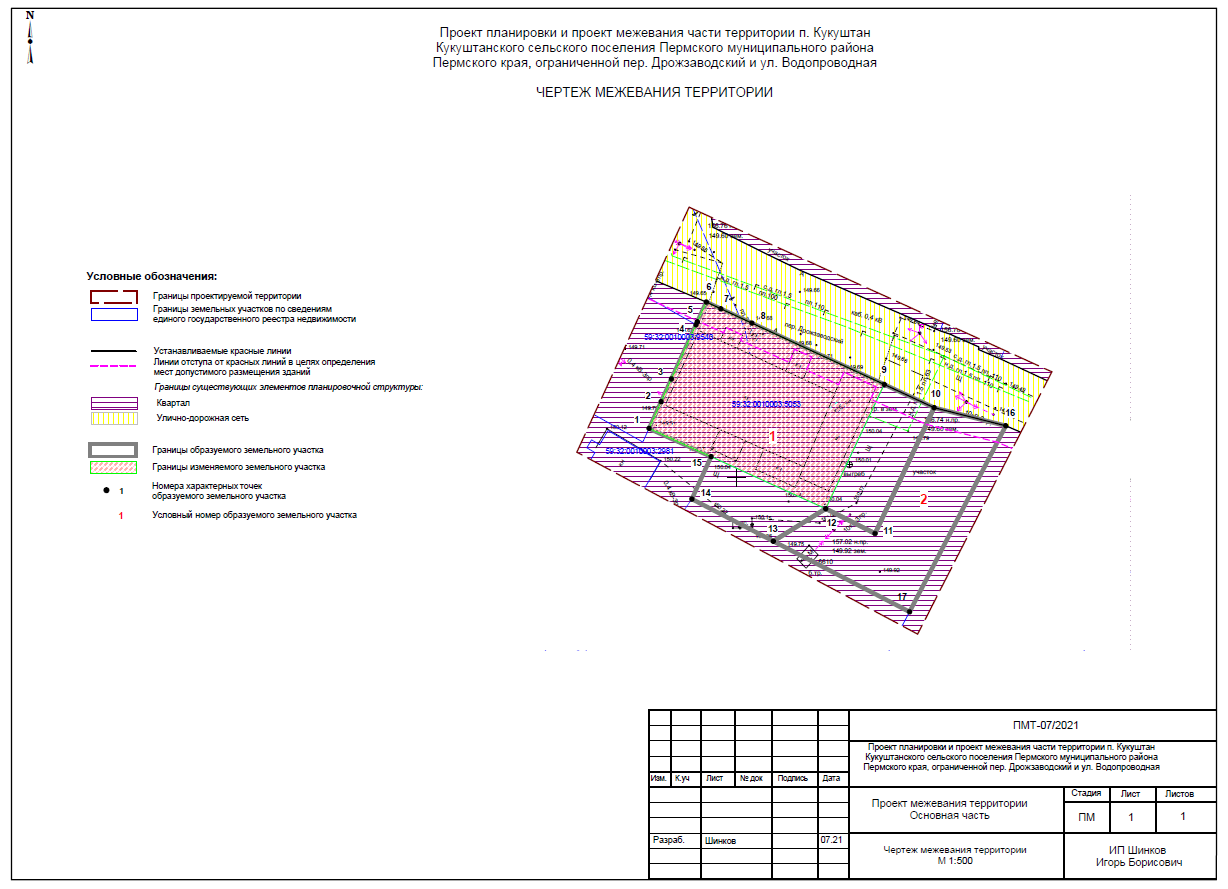 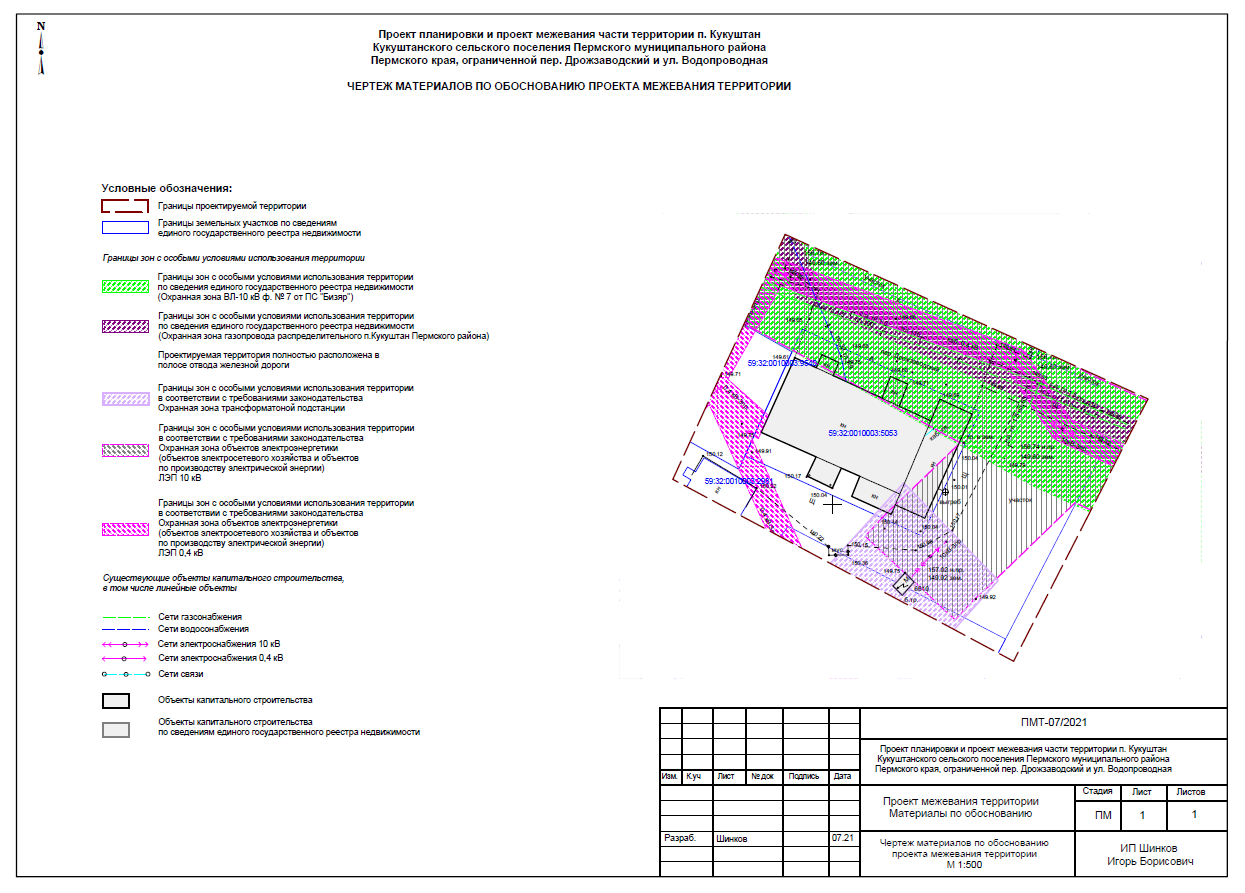 Том IПроект планировки территории. Основная часть.1.1.Текстовая часть1.2.Графическая частьТом IIПроект планировки территории. Материалы по обоснованию.2.1.Текстовая часть2.2.Графическая частьТом IIIПроект межевания территории. Основная часть.3.1.Текстовая часть3.2.Графическая частьТом IVПроект межевания территории. Материалы по обоснованию.4.1.Графическая часть№ п/пКод вида использованияНаименование параметраЗначение параметраЕдиница измеренияПредельные размеры земельных участков и предельные параметры разрешенного строительства, реконструкции объектов капитального строительства, установленные в соответствии с частью 1 статьи 38 Градостроительного кодекса Российской ФедерацииПредельные размеры земельных участков и предельные параметры разрешенного строительства, реконструкции объектов капитального строительства, установленные в соответствии с частью 1 статьи 38 Градостроительного кодекса Российской ФедерацииПредельные размеры земельных участков и предельные параметры разрешенного строительства, реконструкции объектов капитального строительства, установленные в соответствии с частью 1 статьи 38 Градостроительного кодекса Российской ФедерацииПредельные размеры земельных участков и предельные параметры разрешенного строительства, реконструкции объектов капитального строительства, установленные в соответствии с частью 1 статьи 38 Градостроительного кодекса Российской ФедерацииПредельные размеры земельных участков и предельные параметры разрешенного строительства, реконструкции объектов капитального строительства, установленные в соответствии с частью 1 статьи 38 Градостроительного кодекса Российской Федерации1.Максимальная площадь земельного участка:Максимальная площадь земельного участка:не подлежат установлению2.Минимальная площадь земельного участка:за исключением вида использования:Минимальная площадь земельного участка:за исключением вида использования:не подлежат установлению2.4.4Магазины400кв.м3.Минимальные отступы от границ земельных участков в целях определения мест допустимого размещения зданий, строений, сооружений, за пределами которых запрещено строительство зданий, строений, сооружений: за исключением вида использования:Минимальные отступы от границ земельных участков в целях определения мест допустимого размещения зданий, строений, сооружений, за пределами которых запрещено строительство зданий, строений, сооружений: за исключением вида использования:3м3.2.7.1Объекты гаражного назначенияне подлежат установлению4.Предельное количество этажей:Предельное количество этажей:не подлежат установлению5.Максимальный процент застройки в границах земельного участка, определяемый как отношение суммарной площади земельного участка, которая может быть застроена, ко всей площади земельного участка:Максимальный процент застройки в границах земельного участка, определяемый как отношение суммарной площади земельного участка, которая может быть застроена, ко всей площади земельного участка:60%№ п/пНаименование параметраЗначение параметраЕдиницы измерения1Максимальная площадь земельного участка-2Минимальная площадь земельного участка400кв.м3Предельное количество этажей-4Максимальный процент застройки в границах земельного участка, определяемый как отношение суммарной площади земельного участка, которая может быть застроена, ко всей площади земельного участка60%НазваниеКатегорияШирина профиля в красных линиях, мпер. ДрожзаводскийМестная улица10-12Очередь планируемого развитияЭтап очередиОбъект капитального строительстваЭтапы проектирования, строительства, реконструкции объекта капитального строительстваСодержание этапаЭтапы проектирования, строительства, реконструкции объекта капитального строительства, годы1 очередь1 этапмагазинпроектированиеразработка проектной документации20211 очередь2 этапмагазинподготовка территории к благоустройствуорганизация территории20211 очередь3 этапмагазинблагоустройство территорииБлагоустройство, озеленение2021-2022№ точкиYXотрезок 1 (т. 1- т. 6)отрезок 1 (т. 1- т. 6)отрезок 1 (т. 1- т. 6)12 247 343,79477 208,4222 247 332,12477 211,3732 247 323,99477 215,1642 247 302,47477 225,1352 247 297,43477 227,4662 247 295,07477 228,56отрезок 2 (т. 7- т. 15)отрезок 2 (т. 7- т. 15)отрезок 2 (т. 7- т. 15)72 247 296,14477 240,7282 247 304,39477 236,5992 247 310,23477 233,76102 247 333,09477 223,88112 247 334,69477 223,34122 247 335,98477 222,76132 247 339,40477 221,24142 247 339,35477 220,83152 247 342,92477 219,31Виды разрешенного использования земельного участка, установленные классификаторомВиды разрешенного использования земельного участка, установленные классификаторомОписание видов разрешенного использования земельных участков и объектов капитального строительства, в т. ч. вспомогательные виды разрешенного использованияКодовое обозначениеНаименованиеОписание видов разрешенного использования земельных участков и объектов капитального строительства, в т. ч. вспомогательные виды разрешенного использования123Основные виды разрешенного использованияОсновные виды разрешенного использованияОсновные виды разрешенного использования2.3Блокированная жилая застройкаРазмещение жилого дома, не предназначенного для раздела на квартиры, имеющего одну или несколько общих стен с соседними жилыми домами (количеством этажей не более чем три, при общем количестве совмещенных домов не более десяти и каждый из которых предназначен для проживания одной семьи, имеет общую стену (общие стены) без проемов с соседним блоком или соседними блоками, расположен на отдельном земельном участке и имеет выход на территорию общего пользования (жилые дома блокированной застройки);разведение декоративных и плодовых деревьев, овощных и ягодных культур;размещение индивидуальных гаражей и иных вспомогательных сооружений;обустройство спортивных и детских площадок, площадок отдыха2.7.1Объекты гаражного назначенияРазмещение отдельно стоящих и пристроенных гаражей, в том числе подземных, предназначенных для хранения личного автотранспорта граждан, с возможностью размещения автомобильных моек3.1Коммунальное обслуживаниеРазмещение объектов капитального строительства в целях обеспечения физических и юридических лиц коммунальными услугами, в частности: поставки воды, тепла, электричества, газа, предоставления услуг связи, отвода канализационных стоков, очистки и уборки объектов недвижимости (котельных, водозаборов, очистных сооружений, насосных станций, водопроводов, линий электропередач, трансформаторных подстанций, газопроводов, линий связи, телефонных станций, канализаций, стоянок, гаражей и мастерских для обслуживания уборочной и аварийной техники, а также зданий или помещений, предназначенных для приема физических и юридических лиц в связи с предоставлением им коммунальных услуг)3.2Социальное обслуживаниеРазмещение объектов капитального строительства, предназначенных для оказания гражданам социальной помощи (службы занятости населения, дома престарелых, дома ребенка, детские дома, пункты питания малоимущих граждан, пункты ночлега для бездомных граждан, службы психологической и бесплатной юридической помощи, социальные, пенсионные и иные службы, в которых осуществляется прием граждан по вопросам оказания социальной помощи и назначения социальных или пенсионных выплат);размещение объектов капитального строительства для размещения отделений почты и телеграфа;размещение объектов капитального строительства для размещения общественных некоммерческих организаций: благотворительных организаций, клубов по интересам3.3Бытовое обслуживаниеРазмещение объектов капитального строительства, предназначенных для оказания населению или организациям бытовых услуг (мастерские мелкого ремонта, ателье, бани, парикмахерские, прачечные, химчистки, похоронные бюро)3.6Культурное развитиеРазмещение объектов капитального строительства, предназначенных для размещения в них музеев, выставочных залов, художественных галерей, домов культуры, библиотек, кинотеатров и кинозалов, театров, филармоний, планетариев; устройство площадок для празднеств и гуляний; размещение зданий и сооружений для размещения цирков, зверинцев, зоопарков, океанариумов3.7Религиозное использованиеРазмещение объектов капитального строительства, предназначенных для отправления религиозных обрядов (церкви, соборы, храмы, часовни, монастыри, мечети, молельные дома);размещение объектов капитального строительства, предназначенных для постоянного местонахождения духовных лиц, паломников и послушников в связи с осуществлением ими религиозной службы, а также для осуществления благотворительной и религиозной образовательной деятельности (монастыри, скиты, воскресные школы, семинарии, духовные училища)3.8Общественное управлениеРазмещение объектов капитального строительства, предназначенных для размещения органов государственной власти, органов местного самоуправления, судов, а также организаций, непосредственно обеспечивающих их деятельность;размещение объектов капитального строительства, предназначенных для размещения органов управления политических партий, профессиональных и отраслевых союзов, творческих союзов и иных общественных объединений граждан по отраслевому или политическому признаку;размещение объектов капитального строительства для дипломатических представительства иностранных государств и консульских учреждений в Российской Федерации4.1Деловое управлениеРазмещение объектов капитального строительства с целью: размещения объектов управленческой деятельности, не связанной с государственным или муниципальным управлением и оказанием услуг, а также с целью обеспечения совершения сделок, не требующих передачи товара в момент их совершения между организациями, в том числе биржевая деятельность (за исключением банковской и страховой деятельности)4.2Объекты торговли (торговые центры, торгово-развлекательные центры (комплексы)Размещение объектов капитального строительства, общей площадью свыше 5000 кв. м с целью размещения одной или нескольких организаций, осуществляющих продажу товаров, и (или) оказание услуг в соответствии с содержанием видов разрешенного использования с кодами 4.5-4.9;размещение гаражей и (или) стоянок для автомобилей сотрудников и посетителей торгового центра4.3РынкиРазмещение объектов капитального строительства, сооружений, предназначенных для организации постоянной или временной торговли (ярмарка, рынок, базар), с учетом того, что каждое из торговых мест не располагает торговой площадью более 200 кв. м;размещение гаражей и (или) стоянок для автомобилей сотрудников и посетителей рынка4.4МагазиныРазмещение объектов капитального строительства, предназначенных для продажи товаров, торговая площадь которых составляет до 5000 кв. м4.5Банковская и страховая деятельностьРазмещение объектов капитального строительства, предназначенных для размещения организаций, оказывающих банковские и страховые4.6Общественное питаниеРазмещение объектов капитального строительства в целях устройства мест общественного питания (рестораны, кафе, столовые, закусочные, бары)4.7Гостиничное обслуживаниеРазмещение гостиниц, а также иных зданий, используемых с целью извлечения предпринимательской выгоды из предоставления жилого помещения для временного проживания в них4.8РазвлеченияРазмещение объектов капитального строительства, предназначенных для размещения: дискотек и танцевальных площадок, ночных клубов, аквапарков, боулинга, аттракционов, ипподромов, игровых автоматов (кроме игрового оборудования, используемого для проведения азартных игр) и игровых площадок;в игорных зонах также допускается размещение игорных заведений, залов игровых автоматов, используемых для проведения азартных игр, и игровых столов, а также размещение гостиниц и заведений общественного питания для посетителей игорных зон4.9Обслуживание автотранспортаРазмещение постоянных или временных гаражей с несколькими стояночными местами, стоянок (парковок), гаражей, в том числе многоярусных, не указанных в коде 2.7.112.0Земельные участки (территории) общего пользованияРазмещение объектов улично-дорожной сети, автомобильных дорог и пешеходных тротуаров в границах населенных пунктов, пешеходных переходов, набережных, береговых полос водных объектов общего пользования, скверов, бульваров, площадей, проездов, малых архитектурных форм благоустройстваУсловно разрешенные виды использованияУсловно разрешенные виды использованияУсловно разрешенные виды использования3.4.1Амбулаторно-поликлиническое обслуживаниеРазмещение объектов капитального строительства, предназначенных для оказания гражданам амбулаторно-поликлинической медицинской помощи (поликлиники, фельдшерские пункты, пункты здравоохранения, центры матери и ребенка, диагностические центры, молочные кухни, станции донорства крови, клинические лаборатории)3.10.1Амбулаторное ветеринарное обслуживаниеРазмещение объектов капитального строительства, предназначенных для оказания ветеринарных услуг без содержания животных3.10.2Приюты для животныхРазмещение объектов капитального строительства, предназначенных для оказания ветеринарных услуг в стационаре;размещение объектов капитального строительства, предназначенных для содержания, разведения животных, не являющихся сельскохозяйственными, под надзором человека, оказания услуг по содержанию и лечению бездомных животных;размещение объектов капитального строительства, предназначенных для организации гостиниц для животных4.9.1Объекты придорожного сервисаРазмещение автозаправочных станций (бензиновых, газовых);размещение магазинов сопутствующей торговли, зданий для организации общественного питания в качестве объектов придорожного сервиса;предоставление гостиничных услуг в качестве придорожного сервиса;размещение автомобильных моек и прачечных для автомобильных принадлежностей, мастерских, предназначенных для ремонта и обслуживания автомобилей и прочих объектов придорожного сервиса5.1СпортРазмещение объектов капитального строительства в качестве спортивных клубов, спортивных залов, бассейнов, устройство площадок для занятия спортом и физкультурой (беговые дорожки, спортивные сооружения, теннисные корты, поля для спортивной игры, автодромы, мотодромы, трамплины, трассы и спортивные стрельбища), в том числе водным (причалы и сооружения, необходимые для водных видов спорта и хранения соответствующего инвентаря);размещение спортивных баз и лагерей6.8СвязьРазмещение объектов связи, радиовещания, телевидения, включая воздушные радиорелейные, надземные и подземные кабельные линии связи, линии радиофикации, антенные поля, усилительные пункты на кабельных линиях связи, инфраструктуру спутниковой связи и телерадиовещания, за исключением объектов связи, размещение которых предусмотрено содержанием вида разрешенного использования с кодом 3.18.3Обеспечение внутреннего правопорядкаРазмещение объектов капитального строительства, необходимых для подготовки и поддержания в готовности органов внутренних дел и спасательных служб, в которых существует военизированная служба;размещение объектов гражданской обороны, за исключением объектов гражданской обороны, являющихся частями производственных зданий№ п/пКод вида использованияНаименование параметраЗначение параметраЕдиница измерения1.Максимальная площадь земельного участка:Максимальная площадь земельного участка:не подлежат установлению2.Минимальная площадь земельного участка:за исключением вида использования:Минимальная площадь земельного участка:за исключением вида использования:не подлежат установлению2.4.4Магазины400кв.м3.Минимальные отступы от границ земельных участков в целях определения мест допустимого размещения зданий, строений, сооружений, за пределами которых запрещено строительство зданий, строений, сооружений: за исключением вида использования:Минимальные отступы от границ земельных участков в целях определения мест допустимого размещения зданий, строений, сооружений, за пределами которых запрещено строительство зданий, строений, сооружений: за исключением вида использования:3м3.2.7.1Объекты гаражного назначенияне подлежат установлению4.Предельное количество этажей:Предельное количество этажей:не подлежат установлению5.Максимальный процент застройки в границах земельного участка, определяемый как отношение суммарной площади земельного участка, которая может быть застроена, ко всей площади земельного участка:Максимальный процент застройки в границах земельного участка, определяемый как отношение суммарной площади земельного участка, которая может быть застроена, ко всей площади земельного участка:60%Виды разрешенного использования земельного участка, установленные классификаторомВиды разрешенного использования земельного участка, установленные классификаторомОписание видов разрешенного использования земельных участков и объектов капитального строительства, в т. ч. вспомогательные виды разрешенного использованияКодовое обозначениеНаименованиеОписание видов разрешенного использования земельных участков и объектов капитального строительства, в т. ч. вспомогательные виды разрешенного использования123Основные виды разрешенного использованияОсновные виды разрешенного использованияОсновные виды разрешенного использования2.1Для индивидуального жилищного строительстваРазмещение жилого дома, не предназначенного для раздела на квартиры (дом, пригодный для постоянного проживания, высотой не выше трех надземных этажей); выращивание плодовых, ягодных, овощных, бахчевых или иных декоративных, или сельскохозяйственных культур; размещение гаражей и подсобных сооружений.2.2Для ведения личного подсобного хозяйстваРазмещение жилого дома, не предназначенного для раздела на квартиры (дома, пригодные для постоянного проживания и высотой не выше трех надземных этажей);производство сельскохозяйственной продукции;размещение гаража и иных вспомогательных сооружений;содержание сельскохозяйственных животных2.3Блокированная жилая застройкаРазмещение жилого дома, не предназначенного для раздела на квартиры, имеющего одну или несколько общих стен с соседними жилыми домами (количеством этажей не более чем три, при общем количестве совмещенных домов не более десяти и каждый из которых предназначен для проживания одной семьи, имеет общую стену (общие стены) без проемов с соседним блоком или соседними блоками, расположен на отдельном земельном участке и имеет выход на территорию общего пользования (жилые дома блокированной застройки); разведение декоративных и плодовых деревьев, овощных и ягодных культур; размещение индивидуальных гаражей и иных вспомогательных сооружений; обустройство спортивных и детских площадок, площадок отдыха.2.7.1Объекты гаражного назначенияРазмещение отдельно стоящих и пристроенных гаражей, в том числе подземных, предназначенных для хранения личного автотранспорта граждан, с возможностью размещения автомобильных моек3.1Коммунальное обслуживаниеРазмещение объектов капитального строительства в целях обеспечения физических и юридических лиц коммунальными услугами, в частности: поставки воды, тепла, электричества, газа, предоставления услуг связи, отвода канализационных стоков, очистки и уборки объектов недвижимости (котельных, водозаборов, очистных сооружений, насосных станций, водопроводов, линий электропередач, трансформаторных подстанций, газопроводов, линий связи, телефонных станций, канализаций, стоянок, гаражей и мастерских для обслуживания уборочной и аварийной техники, а также зданий или помещений, предназначенных для приема физических и юридических лиц в связи с предоставлением им коммунальных услуг)3.3Бытовое обслуживаниеРазмещение объектов капитального строительства, предназначенных для оказания населению или организациям бытовых услуг (мастерские мелкого ремонта, ателье, бани, парикмахерские, прачечные, химчистки, похоронные бюро)3.4.1Амбулаторно-поликлиническое обслуживаниеРазмещение объектов капитального строительства, предназначенных для оказания гражданам амбулаторно-поликлинической медицинской помощи (поликлиники, фельдшерские пункты, пункты здравоохранения, центры матери и ребенка, диагностические центры, молочные кухни, станции донорства крови, клинические лаборатории)3.5.1Дошкольное, начальное и среднее общее образованиеРазмещение объектов капитального строительства, предназначенных для просвещения, дошкольного, начального и среднего общего образования (детские ясли, детские сады, школы, лицеи, гимназии, художественные, музыкальные школы, образовательные кружки и иные организации, осуществляющие деятельность по воспитанию, образованию и просвещению).4.4МагазиныРазмещение объектов капитального строительства, предназначенных для продажи товаров, торговая площадь которых составляет до 5000 кв. м.4.6Общественное питаниеРазмещение объектов капитального строительства в целях устройства мест общественного питания (рестораны, кафе, столовые, закусочные, бары)12.0Земельные участки (территории) общего пользованияРазмещение объектов улично-дорожной сети, автомобильных дорог и пешеходных тротуаров в границах населенных пунктов, пешеходных переходов, набережных, береговых полос водных объектов общего пользования, скверов, бульваров, площадей, проездов, малых архитектурных форм благоустройства13.1Ведение огородничестваОсуществление деятельности, связанной с выращиванием ягодных, овощных, бахчевых или иных сельскохозяйственных культур и картофеля; размещение некапитального жилого строения и хозяйственных строений и сооружений, предназначенных для хранения сельскохозяйственных орудий труда и выращенной сельскохозяйственной продукции.13.2Ведение садоводстваОсуществление деятельности, связанной с выращиванием плодовых, ягодных, овощных, бахчевых или иных сельскохозяйственных культур и картофеля;размещение садового дома, предназначенного для отдыха и не подлежащего разделу на квартиры;размещение хозяйственных строений и сооружений.Условно разрешенные виды использованияУсловно разрешенные виды использованияУсловно разрешенные виды использования2.1.1Малоэтажная многоквартирная жилая застройкаРазмещение малоэтажного многоквартирного жилого дома, (дом, пригодный для постоянного проживания, высотой до 4 этажей, включая мансардный); разведение декоративных и плодовых деревьев, овощных и ягодных культур; размещение индивидуальных гаражей и иных вспомогательных сооружений; обустройство спортивных и детских площадок, площадок отдыха; размещение объектов обслуживания жилой застройки во встроенных, пристроенных и встроенно-пристроенных помещениях малоэтажного многоквартирного дома, если общая площадь таких помещений в малоэтажном многоквартирном доме не составляет более 15% общей площади помещений дома.3.2Социальное обслуживаниеРазмещение объектов капитального строительства, предназначенных для оказания гражданам социальной помощи (службы занятости населения, дома престарелых, дома ребенка, детские дома, пункты питания малоимущих граждан, пункты ночлега для бездомных граждан, службы психологической и бесплатной юридической помощи, социальные, пенсионные и иные службы, в которых осуществляется прием граждан по вопросам оказания социальной помощи и назначения социальных или пенсионных выплат);размещение объектов капитального строительства для размещения отделений почты и телеграфа; размещение объектов капитального строительства для размещения общественных некоммерческих организаций: благотворительных организаций, клубов по интересам3.6Культурное развитиеРазмещение объектов капитального строительства, предназначенных для размещения в них музеев, выставочных залов, художественных галерей, домов культуры, библиотек, кинотеатров и кинозалов, театров, филармоний, планетариев; устройство площадок для празднеств и гуляний; размещение зданий и сооружений для размещения цирков, зверинцев, зоопарков, океанариумов3.7Религиозное использованиеРазмещение объектов капитального строительства, предназначенных для отправления религиозных обрядов (церкви, соборы, храмы, часовни, монастыри, мечети, молельные дома);размещение объектов капитального строительства, предназначенных для постоянного местонахождения духовных лиц, паломников и послушников в связи с осуществлением ими религиозной службы, а также для осуществления благотворительной и религиозной образовательной деятельности (монастыри, скиты, воскресные школы, семинарии, духовные училища)4.1Деловое управлениеРазмещение объектов капитального строительства с целью: размещения объектов управленческой деятельности, не связанной с государственным или муниципальным управлением и оказанием услуг, а также с целью обеспечения совершения сделок, не требующих передачи товара в момент их совершения между организациями, в том числе биржевая деятельность (за исключением банковской и страховой деятельности)4.5Банковская и страховая деятельностьРазмещение объектов капитального строительства, предназначенных для размещения организаций, оказывающих банковские и страховые4.7Гостиничное обслуживаниеРазмещение гостиниц, а также иных зданий, используемых с целью извлечения предпринимательской выгоды из предоставления жилого помещения для временного проживания в них5.1СпортРазмещение объектов капитального строительства в качестве спортивных клубов, спортивных залов, бассейнов, устройство площадок для занятия спортом и физкультурой (беговые дорожки, спортивные сооружения, теннисные корты, поля для спортивной игры, автодромы, мотодромы, трамплины, трассы и спортивные стрельбища), в том числе водным (причалы и сооружения, необходимые для водных видов спорта и хранения соответствующего инвентаря); размещение спортивных баз и лагерей8.3Обеспечение внутреннего правопорядкаРазмещение объектов капитального строительства, необходимых для подготовки и поддержания в готовности органов внутренних дел и спасательных служб, в которых существует военизированная служба;размещение объектов гражданской обороны, за исключением объектов гражданской обороны, являющихся частями производственных зданий№ п/пКод вида использованияНаименование параметраЗначение параметраЕдиница измерения1.Максимальная площадь земельного участка:за исключением видов использованияМаксимальная площадь земельного участка:за исключением видов использованияне подлежат установлениюкв. м1.2.1Для индивидуального жилищного строительства50001.2.2Для ведения личного подсобного хозяйства5000кв. м1.13.1Ведение огородничества20001.13.2Ведение садоводства20002.Минимальная площадь земельного участка:за исключением видов использования:Минимальная площадь земельного участка:за исключением видов использования:не подлежат установлению2.12.2Для индивидуального жилищного строительстваДля ведения личного подсобного хозяйства 50050013.1Ведение огородничества300кв. м13.2Ведение садоводства3003.Минимальные отступы от границ земельных участков в целях определения мест допустимого размещения зданий, строений, сооружений, за пределами которых запрещено строительство зданий, строений, сооружений:за исключением вида использования: Минимальные отступы от границ земельных участков в целях определения мест допустимого размещения зданий, строений, сооружений, за пределами которых запрещено строительство зданий, строений, сооружений:за исключением вида использования: 3м3.2.7.1Объекты гаражного назначенияне подлежат установлению4.Предельное количество этажей:Предельное количество этажей:3этаж5.Максимальный процент застройки в границах земельного участка, определяемый как отношение суммарной площади земельного участка, которая может быть застроена, ко всей площади земельного участка:за исключением вида использования:Максимальный процент застройки в границах земельного участка, определяемый как отношение суммарной площади земельного участка, которая может быть застроена, ко всей площади земельного участка:за исключением вида использования:25%5.2.3Блокированная жилая застройка50%Виды разрешенного использования земельного участка, установленные классификаторомВиды разрешенного использования земельного участка, установленные классификаторомОписание видов разрешенного использования земельных участков и объектов капитального строительства, в т. ч. вспомогательные виды разрешенного использованияКодовое обозначениеНаименованиеОписание видов разрешенного использования земельных участков и объектов капитального строительства, в т. ч. вспомогательные виды разрешенного использования123Основные виды разрешенного использованияОсновные виды разрешенного использованияОсновные виды разрешенного использования3.1Коммунальное обслуживаниеРазмещение объектов капитального строительства в целях обеспечения физических и юридических лиц коммунальными услугами, в частности: поставки воды, тепла, электричества, газа, предоставления услуг связи, отвода канализационных стоков, очистки и уборки объектов недвижимости (котельных, водозаборов, очистных сооружений, насосных станций, водопроводов, линий электропередач, трансформаторных подстанций, газопроводов, линий связи, телефонных станций, канализаций, стоянок, гаражей и мастерских для обслуживания уборочной и аварийной техники, а также зданий или помещений, предназначенных для приема физических и юридических лиц в связи с предоставлением им коммунальных услуг).5.0Отдых (рекреация)Обустройство мест для занятия спортом, физической культурой, пешими или верховыми прогулками, отдыха и туризма, наблюдения за природой, пикников, охоты, рыбалки и иной деятельности;создание и уход за парками, городскими лесами, садами и скверами, прудами, озерами, водохранилищами, пляжами, береговыми полосами водных объектов общего пользования, а также обустройство мест отдыха в них.Содержание данного вида разрешенного использования включает в себя содержание видов разрешенного использования с кодами 5.1 - 5.512.0Земельные участки (территории) общего пользованияРазмещение объектов улично-дорожной сети, автомобильных дорог и пешеходных тротуаров в границах населенных пунктов, пешеходных переходов, набережных, береговых полос водных объектов общего пользования, скверов, бульваров, площадей, проездов, малых архитектурных форм благоустройстваУсловно разрешенные виды использованияУсловно разрешенные виды использованияУсловно разрешенные виды использования4.4МагазиныРазмещение объектов капитального строительства, предназначенных для продажи товаров, торговая площадь которых составляет до 5000 кв. м4.9Обслуживание автотранспортаРазмещение постоянных или временных гаражей с несколькими стояночными местами, стоянок (парковок), гаражей, в том числе многоярусных, не указанных в коде 2.7.15.1СпортРазмещение объектов капитального строительства в качестве спортивных клубов, спортивных залов, бассейнов, устройство площадок для занятия спортом и физкультурой (беговые дорожки, спортивные сооружения, теннисные корты, поля для спортивной игры, автодромы, мотодромы, трамплины, трассы и спортивные стрельбища), в том числе водным (причалы и сооружения, необходимые для водных видов спорта и хранения соответствующего инвентаря);размещение спортивных баз и лагерей8.3Обеспечение внутреннего правопорядкаРазмещение объектов капитального строительства, необходимых для подготовки и поддержания в готовности органов внутренних дел и спасательных служб, в которых существует военизированная служба; размещение объектов гражданской обороны, за исключением объектов гражданской обороны, являющихся частями производственных зданий№ п/пКод вида использованияНаименование параметраЗначение параметраЕдиница измеренияПредельные размеры земельных участков и предельные параметры разрешенного строительства, реконструкции объектов капитального строительства, установленные в соответствии с частью 1 статьи 38 Градостроительного кодекса Российской ФедерацииПредельные размеры земельных участков и предельные параметры разрешенного строительства, реконструкции объектов капитального строительства, установленные в соответствии с частью 1 статьи 38 Градостроительного кодекса Российской ФедерацииПредельные размеры земельных участков и предельные параметры разрешенного строительства, реконструкции объектов капитального строительства, установленные в соответствии с частью 1 статьи 38 Градостроительного кодекса Российской ФедерацииПредельные размеры земельных участков и предельные параметры разрешенного строительства, реконструкции объектов капитального строительства, установленные в соответствии с частью 1 статьи 38 Градостроительного кодекса Российской ФедерацииПредельные размеры земельных участков и предельные параметры разрешенного строительства, реконструкции объектов капитального строительства, установленные в соответствии с частью 1 статьи 38 Градостроительного кодекса Российской Федерации1.Максимальная площадь земельного участка:Максимальная площадь земельного участка:не подлежат установлению2.Минимальная площадь земельного участка:Минимальная площадь земельного участка:не подлежат установлению3.Минимальные отступы от границ земельных участков в целях определения мест допустимого размещения зданий, строений, сооружений, за пределами которых запрещено строительство зданий, строений, сооружений:Минимальные отступы от границ земельных участков в целях определения мест допустимого размещения зданий, строений, сооружений, за пределами которых запрещено строительство зданий, строений, сооружений:3м4.Предельное количество этажей:Предельное количество этажей:не подлежат установлению5. Максимальный процент застройки в границах земельного участка, определяемый как отношение суммарной площади земельного участка, которая может быть застроена, ко всей площади земельного участка:Максимальный процент застройки в границах земельного участка, определяемый как отношение суммарной площади земельного участка, которая может быть застроена, ко всей площади земельного участка:не подлежат установлению№ п/пОбъект капитального строительстваКадастровый номер объекта капитального строительства (при наличии)АдресКадастровый номер земельного участка1Объект общественно – делового назначения: магазинп. Кукуштан, пер. Дрожзаводский, 1559:32:0010003:50532Объект общественно – делового назначения: магазинп. Кукуштан, ул. Водопроводная, 659:32:0010003:2981№ п/пНазвание зоны с особыми условиями использования территорииНаименование документы1Полоса отвода железной дорогиФедеральный закон от 10.01.2003 № 17-ФЗ (ред. от 11.06.2021) «О железнодорожном транспорте в Российской Федерации»2Охранная зона электрических сетейПостановление Правительства Российской     Федерации     от 24.02.2009 № 160 «О   порядке установления    охранных    зон объектов           электросетевого хозяйства и особых условиях использования           земельных участков, расположенных    в границах таких зон»3Охранная зона газораспределительных сетейПостановление Правительства Российской Федерации от 20.11.2000 № 878 «Правила охраны газораспределительных сетей»НазваниеКатегорияШирина профиля в красных линиях, мКоличество полосШирина полосы движения, мпер. ДрожзаводскийМестная улица10-1223,0№
п/пНаименование чертежаМасштаб
чертежаМарка
чертежаКол-во
листовИнв.
номерГрафические приложения по топографииГрафические приложения по топографииГрафические приложения по топографииГрафические приложения по топографииГрафические приложения по топографииГрафические приложения по топографии1.Топографический планМ 1:5001№
п.п.ВИДЫ РАБОТЕд. изм.Объемы работОбъемы работ№
п.п.ВИДЫ РАБОТЕд. изм.по программефактическиеИнженерно-геодезические изысканияИнженерно-геодезические изысканияИнженерно-геодезические изысканияИнженерно-геодезические изысканияИнженерно-геодезические изыскания1Топографическая съемка рельефа в М 1:500
с сечением рельефа горизонталями через 0,5 мга0.40.4№п/пНазвание метеорологического элементаНазвание метеорологического элементаМесяцыМесяцыМесяцыМесяцыМесяцыМесяцыМесяцыМесяцыМесяцыМесяцыМесяцыМесяцыГод№п/пНазвание метеорологического элементаНазвание метеорологического элементаIIIIIIIVVVIVIIVIIIIXXXIXIIГод1.Средняя месячная и годовая температура воздуха, °ССредняя месячная и годовая температура воздуха, °С–15,1–13,4–7,22,610,216,018,115,69,41,6–6,6–12,91,52.Абсолютный минимум температуры воздуха, °САбсолютный минимум температуры воздуха, °С–45–41–35–24–13–32–1–8–21–33–47–473.Абсолютный максимум температуры воздуха, °САбсолютный максимум температуры воздуха, °С461427353637373022123374.Средняя месячная и годовая упругость водяного пара, мбСредняя месячная и годовая упругость водяного пара, мб2,01,92,95,27,411,513,712,99,35,83,52,36,55.Средняя месячная и годовая
относительная влажность воздуха, %Средняя месячная и годовая
относительная влажность воздуха, %827875686062687278838383746.Средний месячный и годовой недостаток насыщения, мбСредний месячный и годовой недостаток насыщения, мб0,40,51,02,96,08,77,96,43,41,30,60,43,37.Среднее количество осадков
с поправками, ммСреднее количество осадков
с поправками, мм4331344052697267646147456258.Средняя месячная скорость ветра, м/сСредняя месячная скорость ветра, м/с3,43,33,43,13,63,52,72,83,13,63,53,33,39.Число дней с сильным ветром:– среднее– наибольшееЧисло дней с сильным ветром:– среднее– наибольшее0,320,540,630,641,650,940,940,430,530,530,650,2381810.Среднее число дней с грозойСреднее число дней с грозой0,43,47,27,55,31,124,911.Средняя продолжительность гроз, часСредняя продолжительность гроз, час0,24,911,215,46,81,239,712.Число дней с гололёдно-изморозевыми отложениямиГололед2110,11461512.Число дней с гололёдно-изморозевыми отложениямиИзморозь11860,20,5483813.Среднее число дней с метельюСреднее число дней с метелью13101220,30,137125914.Среднее число дней с туманомСреднее число дней с туманом222110,30,51111114Число дней
со снежным
покровомДата появления снежного покроваДата появления снежного покроваДата появления снежного покроваСредняя дата образования устойчивого снежного
покроваСредняя дата разрушения устойчивого снежного покроваДата схода снежного
покроваДата схода снежного
покроваДата схода снежного
покроваЧисло дней
со снежным
покровомсредняяранняяпоздняяСредняя дата образования устойчивого снежного
покроваСредняя дата разрушения устойчивого снежного покровасредняяранняяпоздняя17418/X28/IX16/XI3/XI18/IV26/IV30/III29/VXXIXIXIXIIXIIXIIIIIIIIIIIIIIIIIIIIIVНаибольшая
за зимуНаибольшая
за зимуНаибольшая
за зиму31231231231231231средняямакс.мин.47111623293641414748474850503821557535СтанцияXIXIIIIIIIIИз максимальных за зимуИз максимальных за зимуИз максимальных за зимуСтанцияXIXIIIIIIIIсредняянаименьшаянаибольшаяПермь,
опытная станция21465868717115160По наблюдениям на глубинах: 0,1; 0,2; 0,4; 0,6; 0,8; 1,2; 1,6; 2,4; По наблюдениям на глубинах: 0,1; 0,2; 0,4; 0,6; 0,8; 1,2; 1,6; 2,4; По наблюдениям на глубинах: 0,1; 0,2; 0,4; 0,6; 0,8; 1,2; 1,6; 2,4; По наблюдениям на глубинах: 0,1; 0,2; 0,4; 0,6; 0,8; 1,2; 1,6; 2,4; По наблюдениям на глубинах: 0,1; 0,2; 0,4; 0,6; 0,8; 1,2; 1,6; 2,4; По наблюдениям на глубинах: 0,1; 0,2; 0,4; 0,6; 0,8; 1,2; 1,6; 2,4; По наблюдениям на глубинах: 0,1; 0,2; 0,4; 0,6; 0,8; 1,2; 1,6; 2,4; По наблюдениям на глубинах: 0,1; 0,2; 0,4; 0,6; 0,8; 1,2; 1,6; 2,4; По наблюдениям на глубинах: 0,1; 0,2; 0,4; 0,6; 0,8; 1,2; 1,6; 2,4; Глубина проникновенияXXIXIIIIIIIIIVVСредняя344655646763Наибольшая187110011312112612080Наименьшая01014101310100Румбы
МесяцыССВВЮВЮЮЗЗСЗШтильI6252131248314II44142321238316III115713222413513IV125616162019612V1587161316151010VI1598121215181111VII1681419912111114VIII1887131214171116IX734112121191413X73511172418158XI84612182618811XII62517272711511Год105715182115912Зима5382026259414Весна126715172016712Лето16810151114151114Осень745111924181211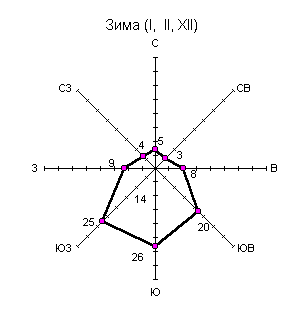 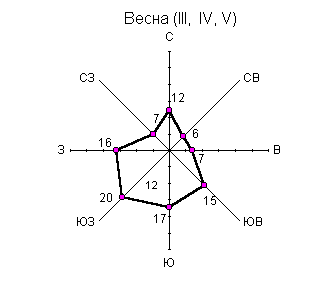 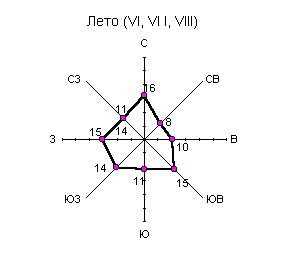 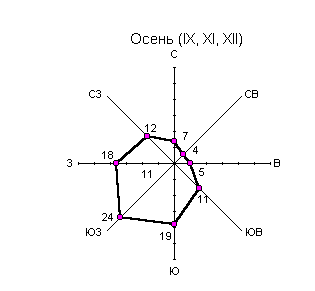 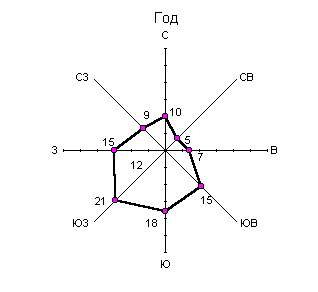 Характеристики качестваФактич.Допуст.Для спутниковых сетей [2]Для спутниковых сетей [2]Для спутниковых сетей [2]Точность определения координат≤ Точность определения отметок≤ В планеВ планеВ планеДирекционные углы2,6≤ 10,0Предельная абсолютная ошибка стороны≤ Предельная относительная ошибка стороны1:30 440≤ 1:5 000По высотеПо высотеПо высотеМаксимальная невязка в полигоне№ на чертежеАдрес земельного участкаКатегория земельПлощадь исходного земельного участка, кв. мПлощадь земельного участка по проекту, кв. мСпособ образования1Пермский край, Пермский район, Кукуштанское с/п, п. Кукуштан, пер. Дрожзаводский, 15Земли населенных пунктов7131056Перераспределение земельного участка с кадастровым номером 59:32:0010003:5053 с землями, находящимися в государственной или муниципальной собственности2Пермский край, Пермский район, Кукуштанское с/п, п. Кукуштан, пер. ДрожзаводскийЗемли населенных пунктов-466Образован из земель, находящихся в государственной или муниципальной собственности№ на чертежеАдрес земельного участкаПлощадь земельного участка по проекту, кв. мОтнесение к территориям общего пользования или имуществу общего пользованияРезервирование и (или) изъятие для государственных или муниципальных нужд2Пермский край, Пермский район, Кукуштанское с/п, п. Кукуштан, пер. Дрожзаводский466Относится к территориям общего пользования-№ на чертежеАдрес земельного участкаВид разрешенного использования земельного участкаПлощадь земельного участка по проекту, кв. м1Пермский край, Пермский район, Кукуштанское с/п, п. Кукуштан, пер. Дрожзаводский, 15Магазины (код 4.4)10562Пермский край, Пермский район, Кукуштанское с/п, п. Кукуштан, пер. ДрожзаводскийЗемельные участки (территории) общего пользования (код 12.0)466№ точкиYXЗемельный участок № 1Земельный участок № 1Земельный участок № 112 247 285,75477 207,9922 247 287,71477 212,3332 247 289,40477 216,0542 247 293,39477 224,8752 247 293,61477 225,3462 247 295,07477 228,5672 247 297,43477 227,4682 247 302,47477 225,1392 247 323,99477 215,16102 247 332,12477 211,37112 247 322,52477 190,90122 247 314,50477 194,93132 247 305,96477 189,65142 247 292,72477 196,51152 247 295,85477 203,4012 247 285,75477 207,99№ точкиYXЗемельный участок № 2Земельный участок № 2Земельный участок № 2102 247 332,12477 211,37162 247 343,79477 208,42172 247 328,12477 178,16132 247 305,96477 189,65122 247 314,50477 194,93112 247 322,52477 190,90102 247 332,12477 211,37№ п/пКадастровый номер земельного участкаАдрес земельного участкаПлощадь земельного участка, кв.мКатегория земельВид разрешенного использованияФорма собственности159:32:0010003:5053Пермский край, Пермский район, Кукуштанское с/п, п. Кукуштан, пер. Дрожзаводский, 15713Земли населенных пунктовПод общественную застройкуЧастная собственность